KIS MOBILE TRADING USERS MANUALACCOUNT MANAGEMENT Login to MTSAfter download K-mobile application to mobile phones, customers access the application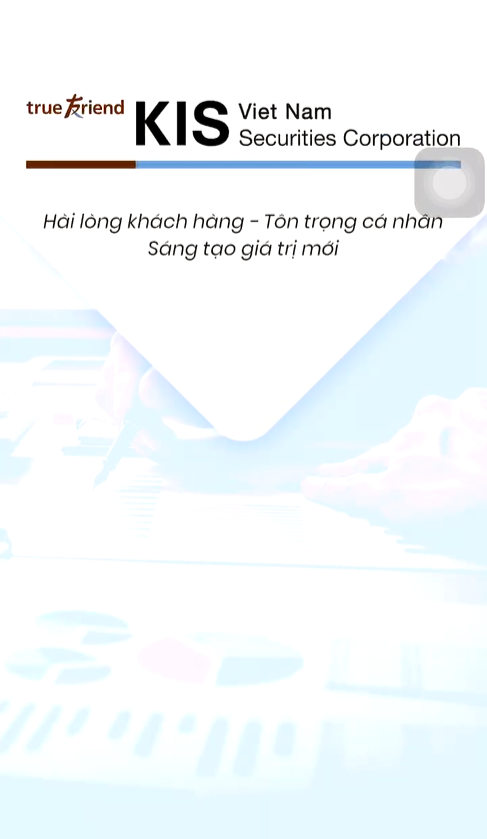 The login screen will display: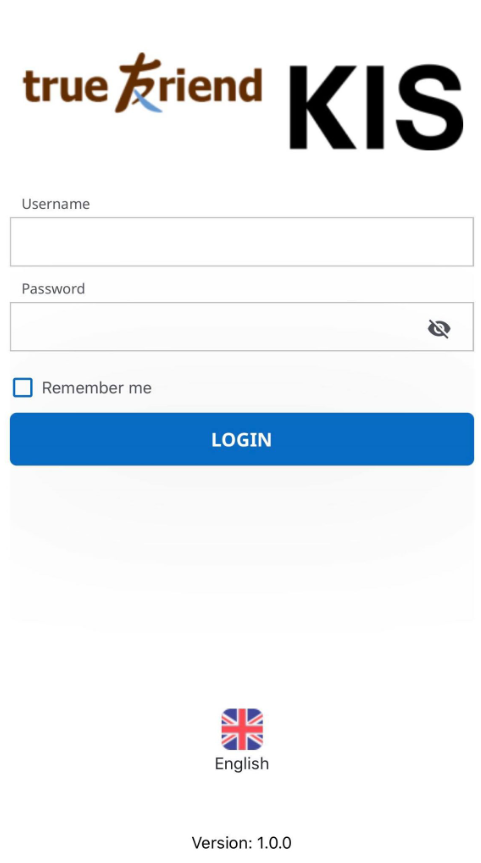 To login to customers’ account, please follow the following steps:Step 1: Enter “Username” registered with KISStep 2: Enter “Password” associated with the accountCustomers select “Remember me” to save the username for the next loginStep 3: Click on “LOGIN” and the system will display the OTP screen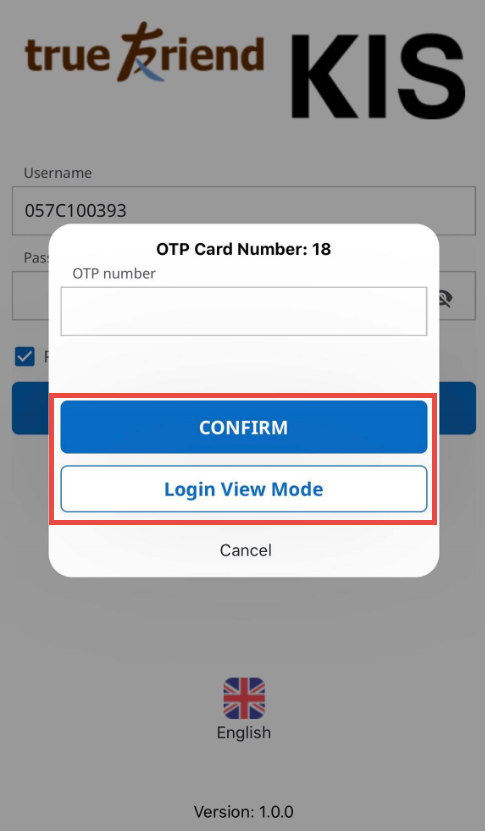 Step 4: Enter the OTP value associated from provided OTP card on “OTP number”To customers who first download and use K-mobile, the system will send a SMS to their phones to inform first-time OTP password and automatically activate “Using mobile OTP” in settings. After the first login, customers will receive an OTP notification on their mobile phones for every loginStep 5: Click on “CONFIRM” to login to customers’ KIS account and use the applicationIn case of no transaction needed, customers could click on “Login View Mode” to view market, chart… related information. If customers want to place orders or trade, they will need to exit the “Login View Mode” and login with OTP as usualAfter logging in successfully, “Market” screen will be displayed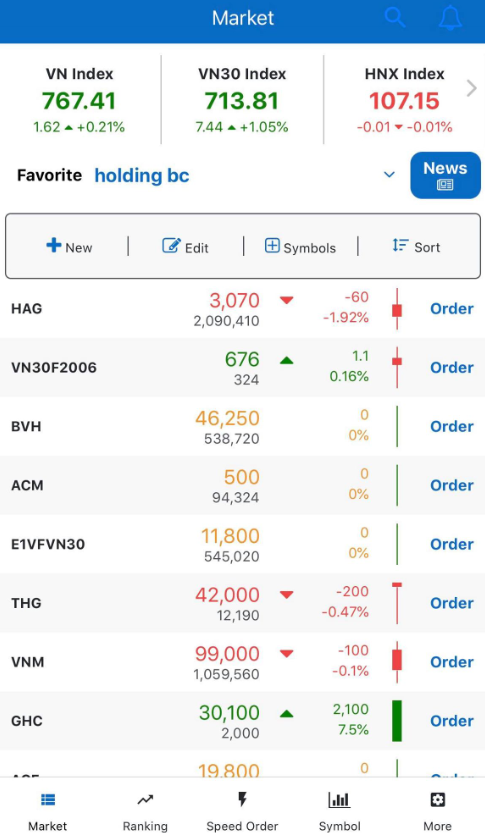 Change languageCustomers change display language by clicking on the language symbol from the login screen: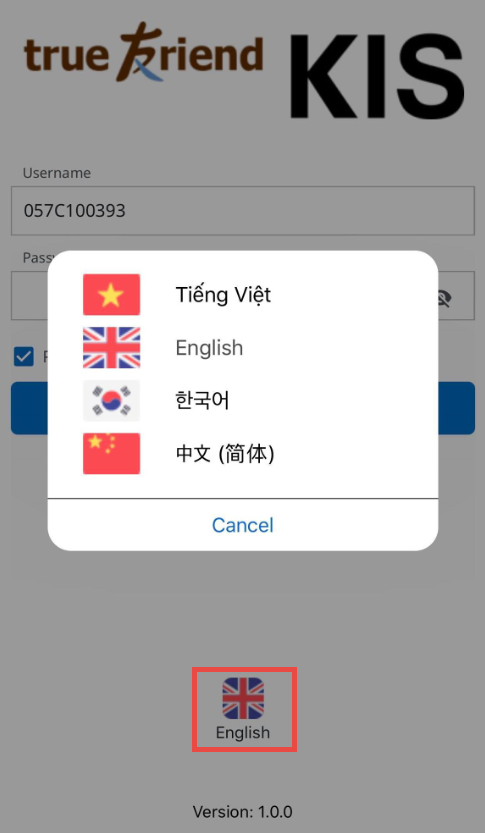 Or after logging in, clicking on “More/Setting” to select a desired language: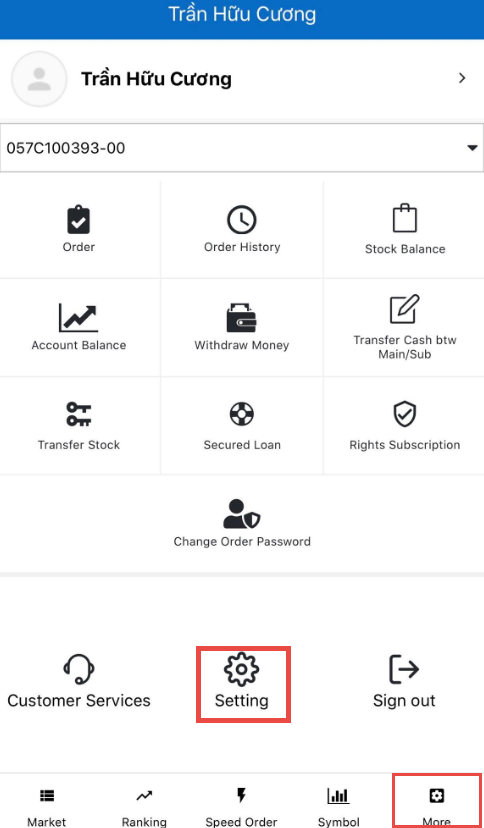 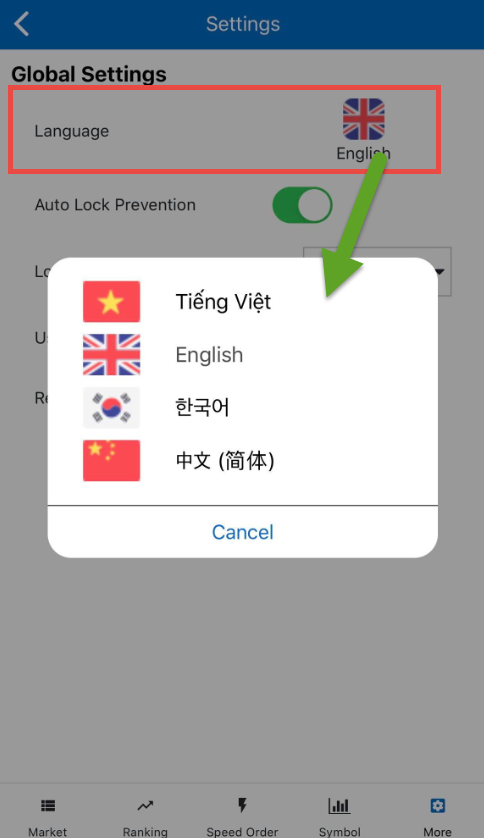 Account informationCustomers access “More” at the bottom bar and select “Username” at the top to view account information being logged in: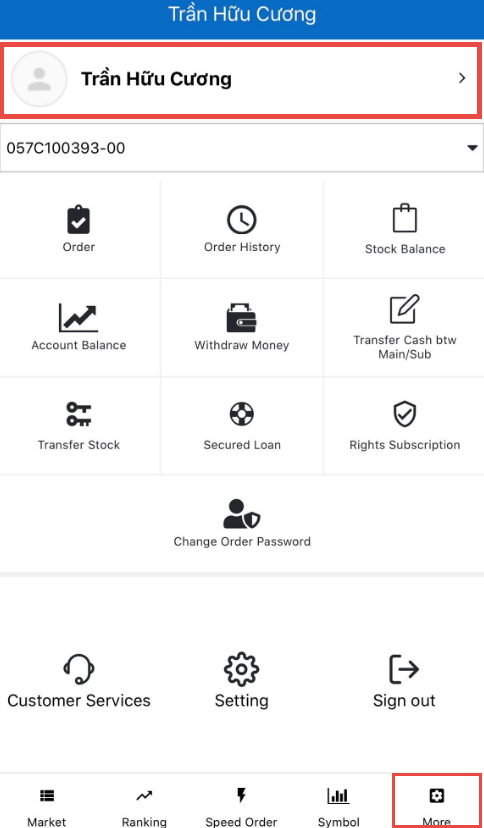 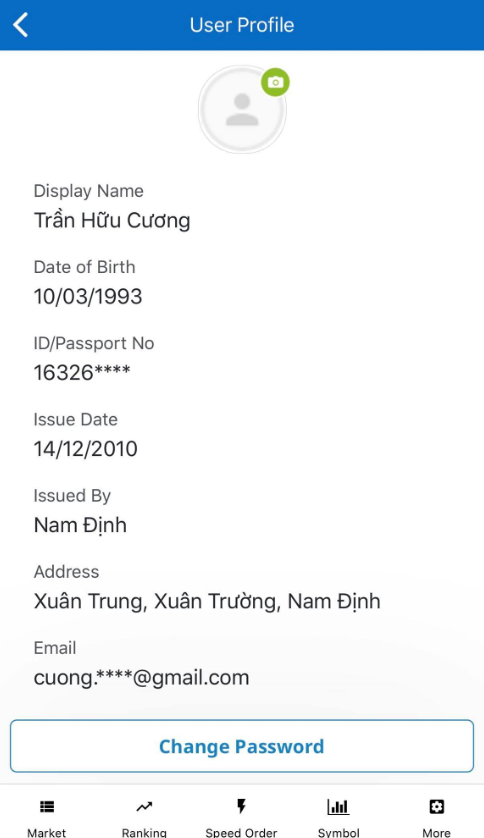 Information of account owner will be displayed. Some of the information about ID/Passport Number, email address and phone number can only be showed partially. Change login passwordCustomers who want to change their login password could follow the following steps:Step 1: Click on  from the bottom bar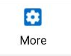 Step 2: Click on the usernameStep 3: Click on “Change Password”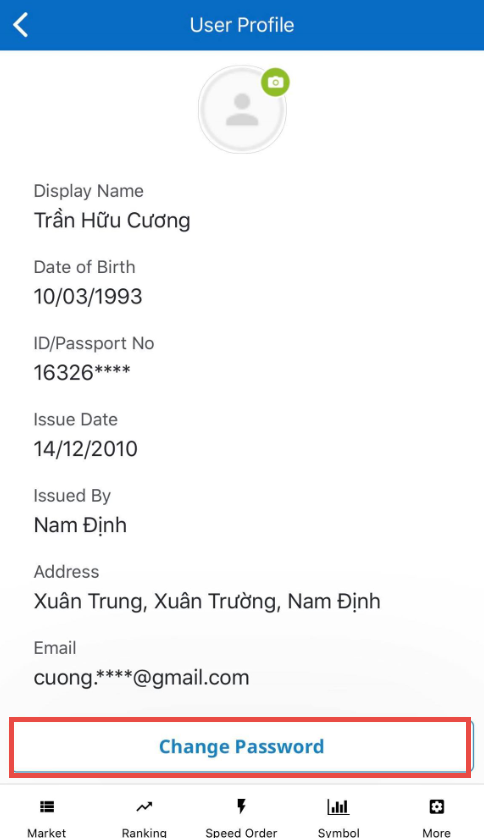 Step 4: Choose “Change Login Password” and the system will display a form for customers to change their login password: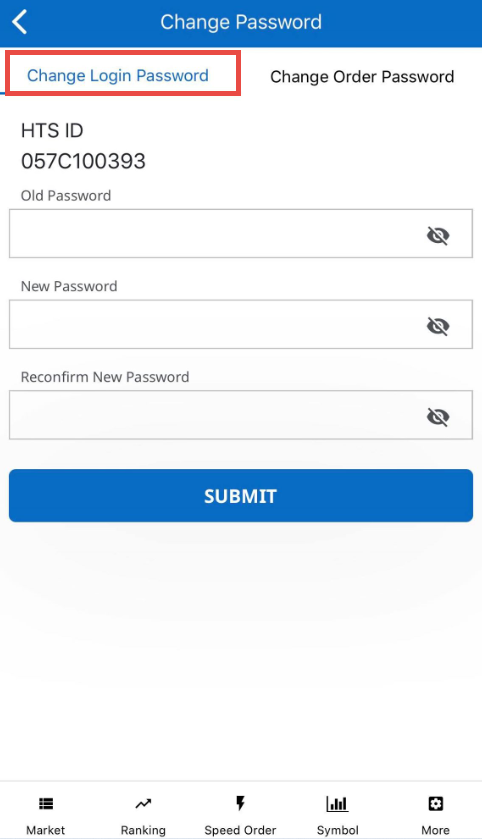 Enter the “Old Password” being used.Enter a “New Password” wanted to changeEnter the new password on “Reconfirm New Password”Click on “Submit” to complete chaging password or click on  to cancel the action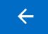 Change order passwordCustomers who want to change their order password could perform in 2 ways:Option 1:Step 1: Click on  from the bottom barStep 2: Click on “Change Order Password”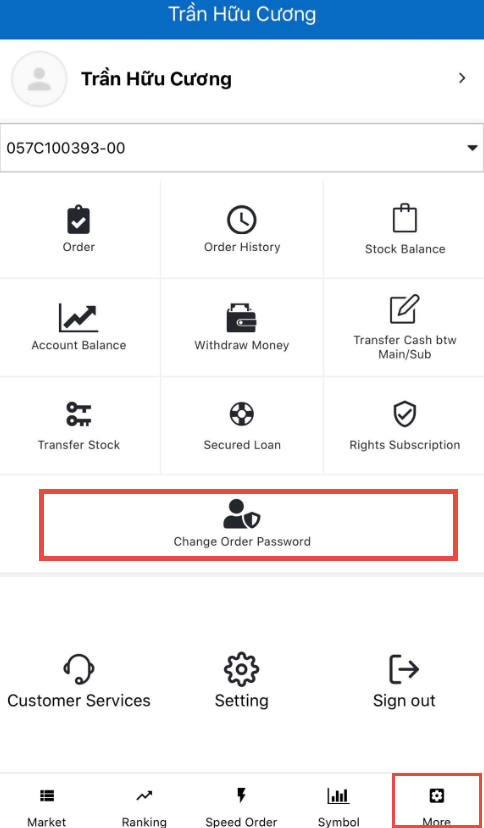 The system will display a form for customers to change their order password: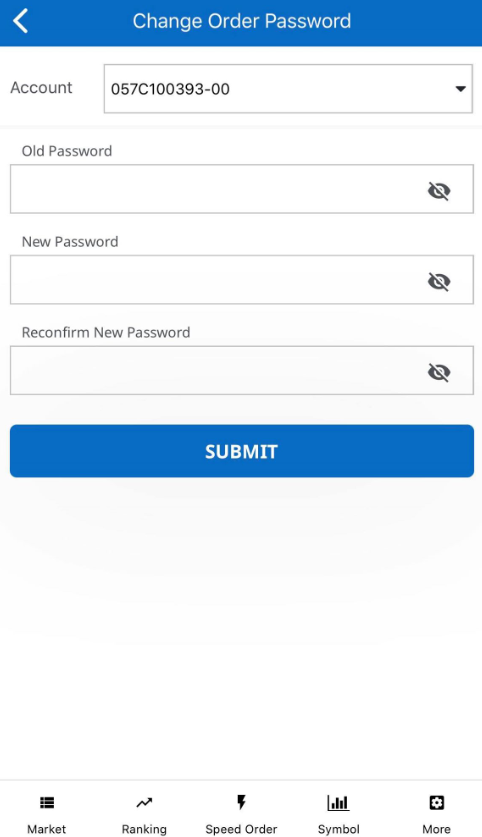 Step 3:Enter the “Old Password” being used.Enter a “New Password” wanted to changeEnter the new password on “Reconfirm New Password”Click on “Submit” to complete chaging password or click on  to cancel the actionOption 2:Step 1: Click on  from the bottom barStep 2: Click on the usernameStep 3: Click on “Change Password”Step 4: Choose “Change Order Password” and the system will display a form for customers to change their order password: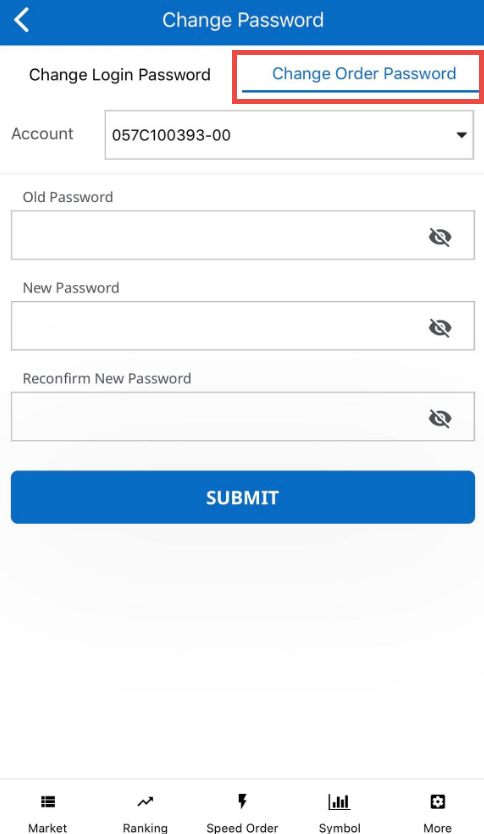 Enter the “Old Password” being used.Enter a “New Password” wanted to changeEnter the new password on “Reconfirm New Password”Click on “Submit” to complete chaging password or click on  to cancel the actionAccount settingsCustomers change settings for some features cho the account being used by clicking on “More”/ “Setting”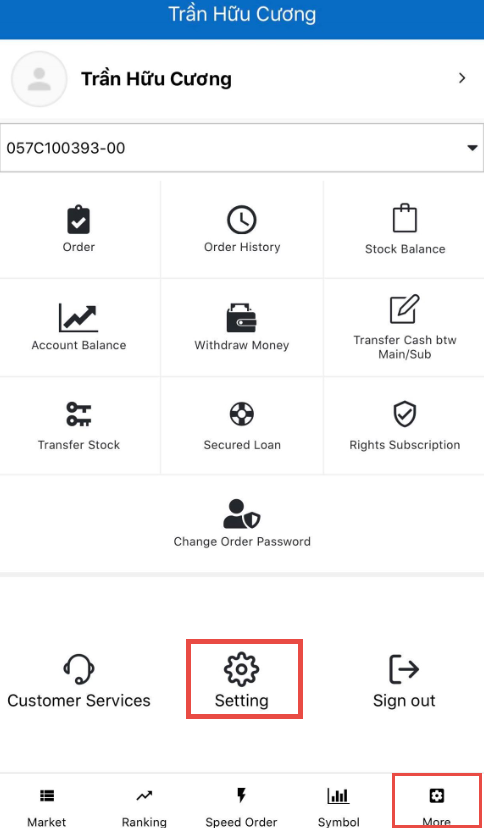 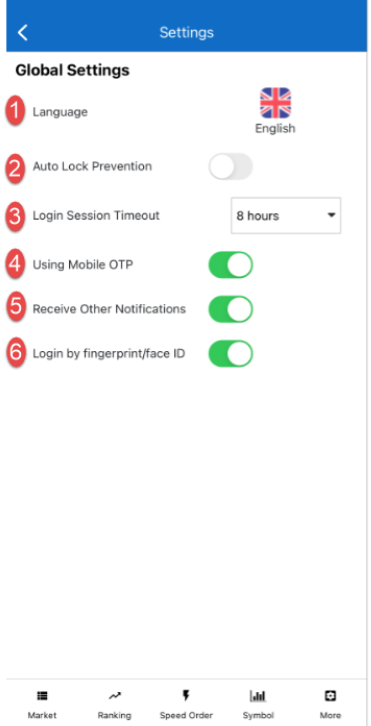  Language: Customers change language being used to another one  Auto Lock Prevention: This feature allows customers’ mobile phone not to lock the screen according to the set waiting time during the trading time Login Session Timeout: This feature allows customers to set time for application to automatically logoutFor example: The login timout session is 30 minutes. After 30 minutes, if customers do not have any performance on the application, the system will automatically logout the accountUsing OTP Mobile: This feature allows the system to send a message to customers’ mobile phones notifying the OTP number used to login to the application. Customers will no longer need to bring the OTP card and they can login anywhere and anytime. Receive Other Notifications: This feature allows customers to regisfer notifications of any matched orders and alarms and they will be sent to customers’ mobile phones. Login by fingerprint/face ID: This feature allows customers to login by fingerprint/face ID and don’t need to typing password & OTP.LogoutCustomers who want to logout the application could follow the following steps:Step 1: Click on  from the bottom bar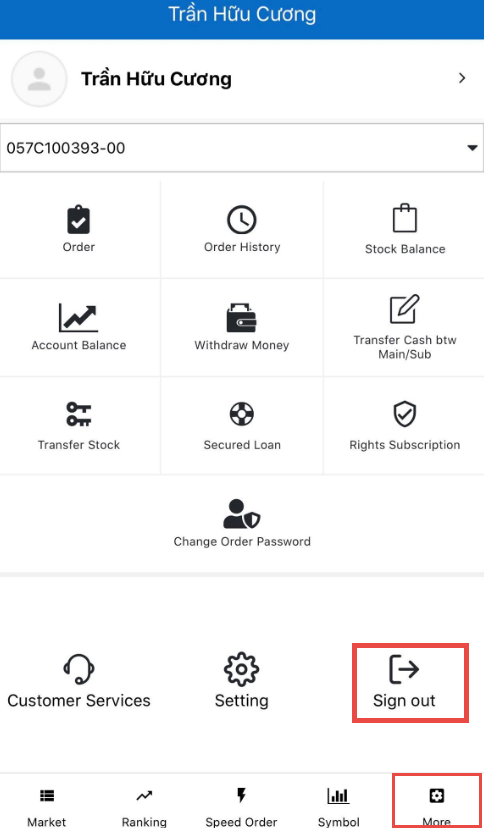 Step 2: Select “Logout” to exit the applicationfavorite listFavorite lists allow customers to make lists of securities codes that they are interested in. Customers can set maximum 50 securities codes for 1 Favorite listCustomers could click on “Symbol” to view the details of a securities codes or click on “Order” to perform place orders for the chosen securities codes. Create a new favorite listFrom the Market screen, available favorite lists will be displayed. To add a new favorite list, customers follows the following steps:Step 1: From the Market screen, click on 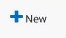 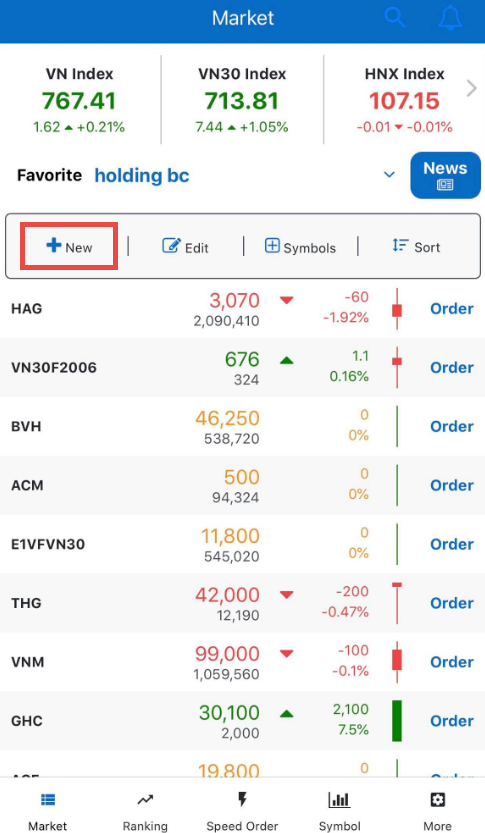 A pop-up screen will be displayed for customers to perform adding a new favorite list: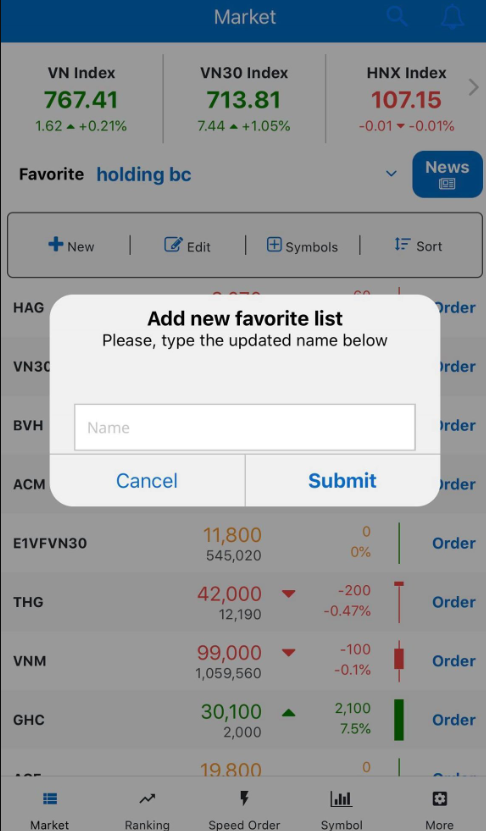 Step 2: Type in the name for the new favorite listStep 3: Click on “Submit” to create a new list or “Cancel” to cancel the actLookup for favorite listsCustomers lookup for entire favorite list currently available on the Market screen by clicking on the down arrow next to the list name being displayed: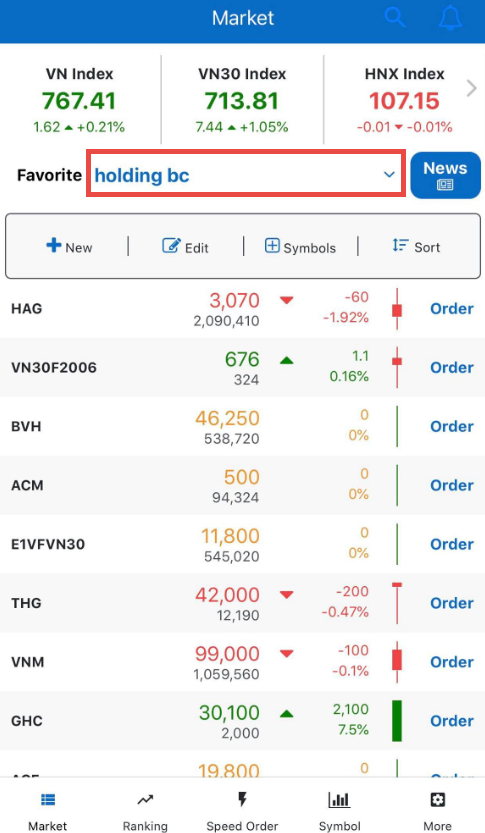 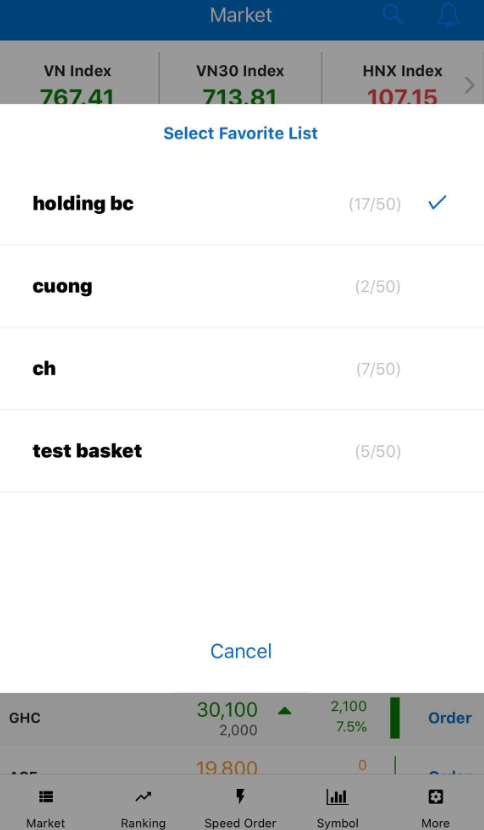 The pop-up screen will show all favorite lists current available and the number of securities codes in each list. Customers can scroll up or down to see the entire list. Add a new securities code to the listCustomers add new securities codes to the favorite list being displayed by:Step 1: Click on 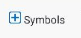 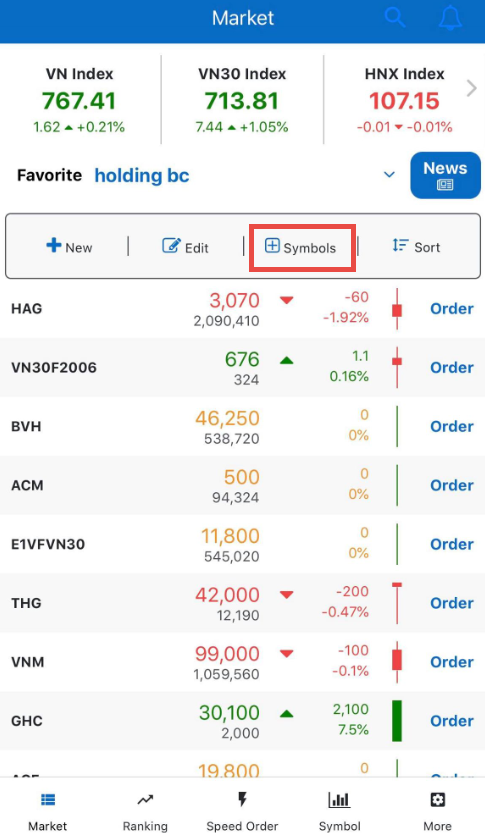 The system will display the entire list of securities codes on the market: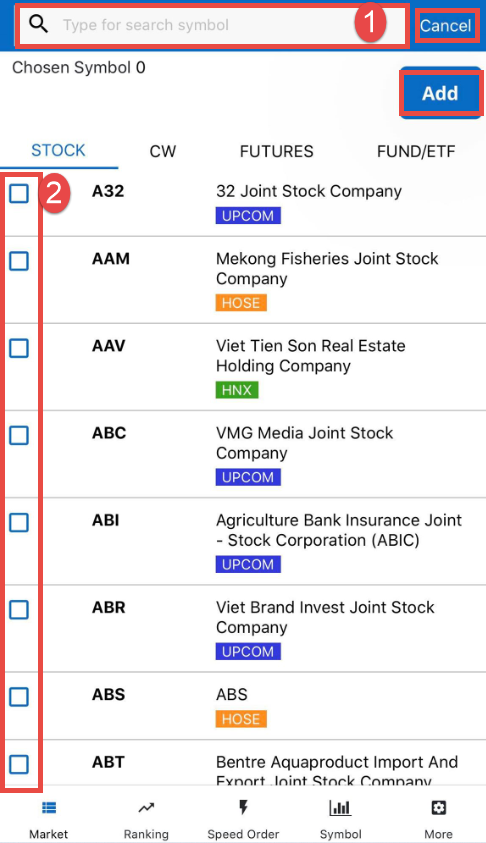 Step 2: Choose a securities type wanted to add. Currently there are 4 types: Stock, CW, Futures and Fund/ETFStep 3: Choose a securities code to addCustomers enter the desired securities code in the search bar (1) or tick the box (2) at the front of each securities code to add them to the list. The system allows customers to scroll down to see more securities code Step 4: Click on “Add” to complete adding new securities codes or “Cancel” to cancel the actManage favorite listSort the securities listCusomers choose a sorting type by:Step 1: Choose a favorite listStep 2: Click on  and the system will display sorting options: By Name, By Percentage, By Volume, By Price and No Sort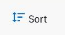 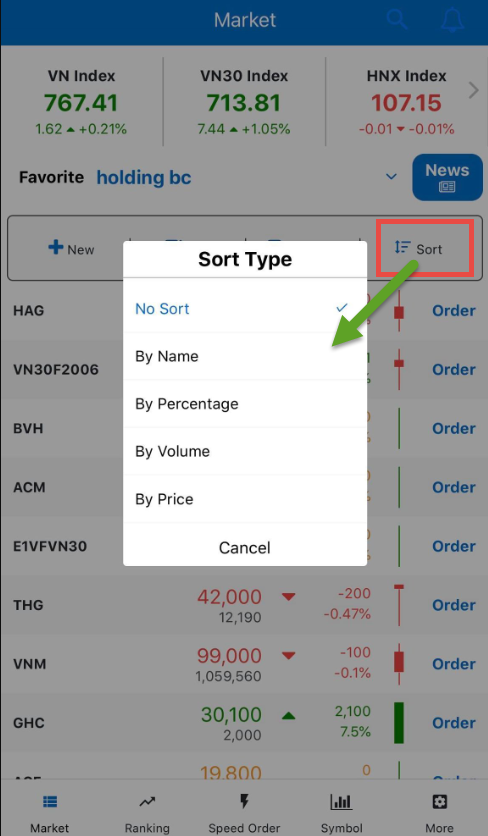 Step 3: Choose a sorting type. The system will organize the securities list of the chosen listEdit securities list in favorite listsCustomers perform editing securities list in favortie lists by:Click on 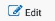 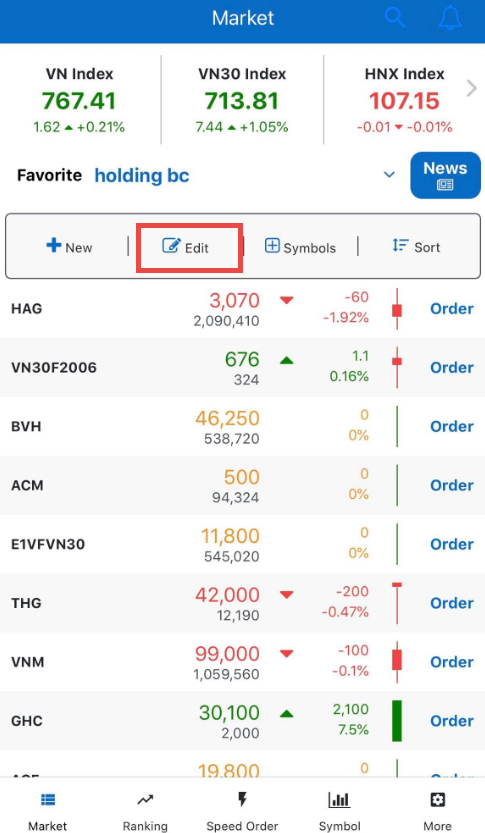 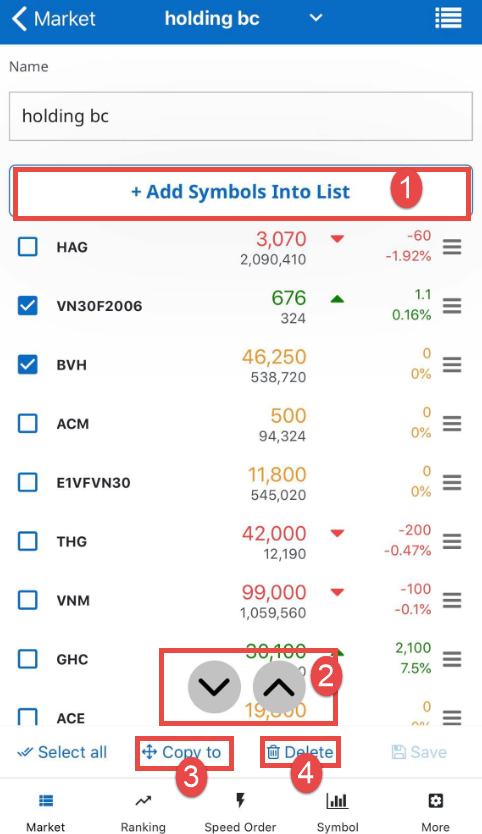 To add new securities codes, customers click on “Add Symbols Into List” (1). The system will switch to the screen to add new securities codes. To move the securities codes position to the top or bottom of the list, customers could tick the codes and click on  (2) to move the position.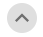 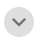 To copy the securities codes to other lists, customers tick the codes and click on “Copy to” (3) then select a list wanted to copy the codes to.To delete the securities codes from the list, customers tick the codes and click on “Delete” (4) to remove the chosen securities codesEdit the favorite list nameCustomers perform editing the name of the favorite list by:Step 1: Choose a favorite list to editStep 2: Click on The system will display the screen to edit favorite list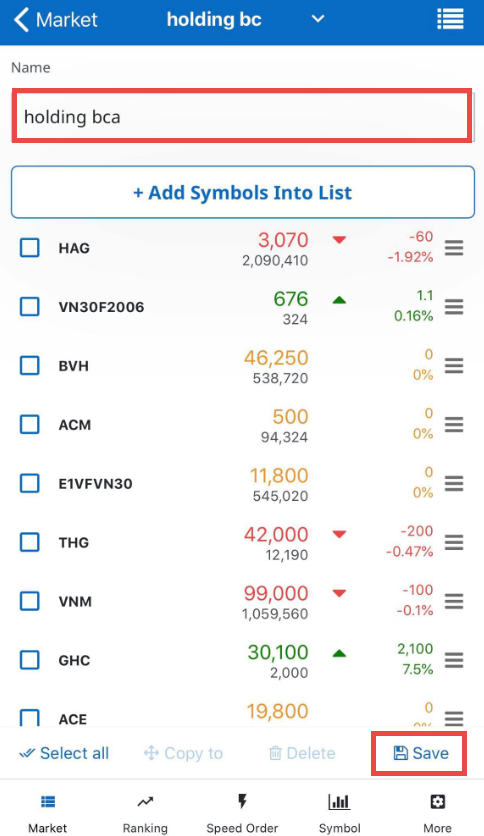 Step 3: Click on the “Name” box with the favorite list’s nameStep 4: Click on “Save” to save the new favorite list nameManage all favorite listsTo manage all available favorite lists, customers could follow the following steps:Step 1: Click on 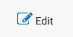 Step 2: Click on  on the top right of the screen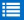 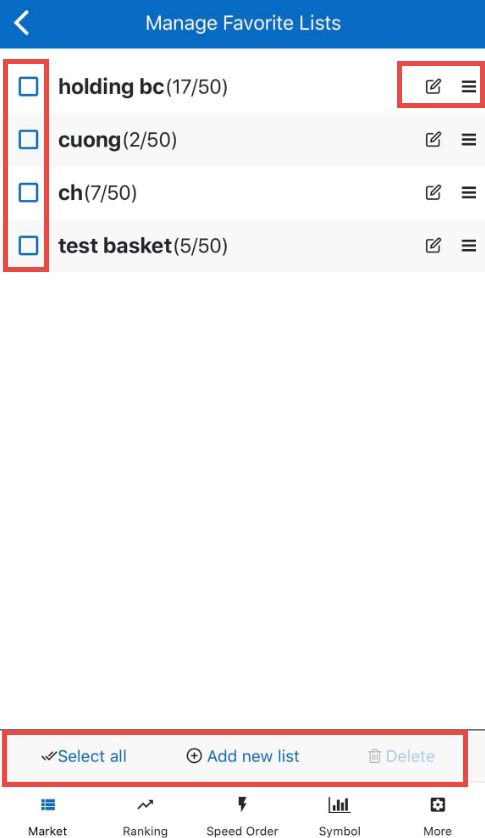 Step 3: Select an act with favorite listsClick on  to edit the name of the chosen favorite list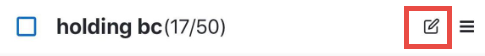 Drag and drop the list using  to move the position of the favorite list in the overall list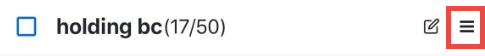 Tick the favorite list and click on “Delete” to remove the chosen list or click on “Select all” and select “Delete” to clear all the listsClick on “Add new list” to create a new favorite listRANKINGCustomers access to view the ranking board of HOSE, HNX and UPCOM in the order of increasing or decreasing the change rate compared to the reference price.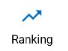 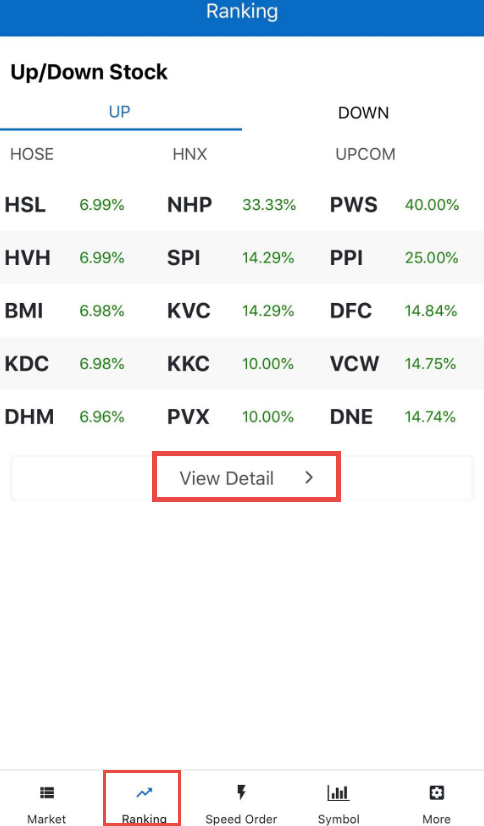 Customers could click on “View detail” to view a list of all rankings by exchange market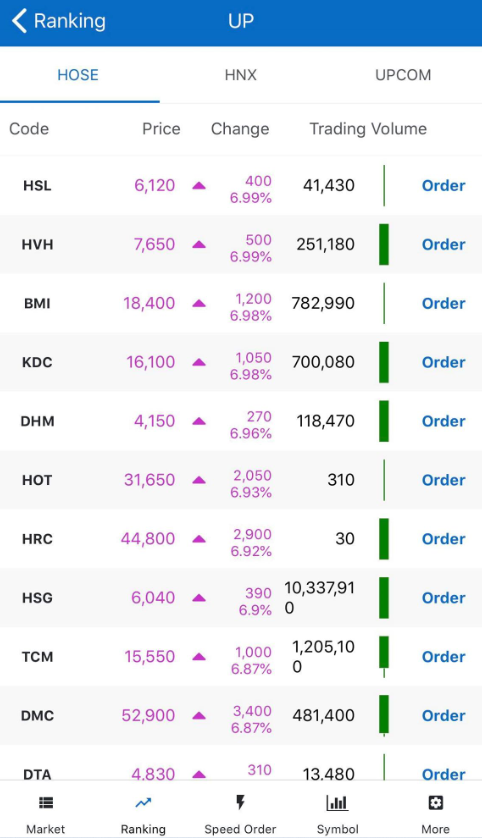 Customers could click on the “securities codes” to switch the screen where they can see details of the chosen securities codes or click on “Order” to perfom placing order for the chosen securities codesordersNormal orderOrder screen is usually used to place orders for trading securities for HOSE, HNX and UPCOMOn K-mobile application, all screens have Order button so that customer could place orders more conveniently and quicklyOption 1On the Market screen, customers could click on “Order” at any securities codes in the favorite list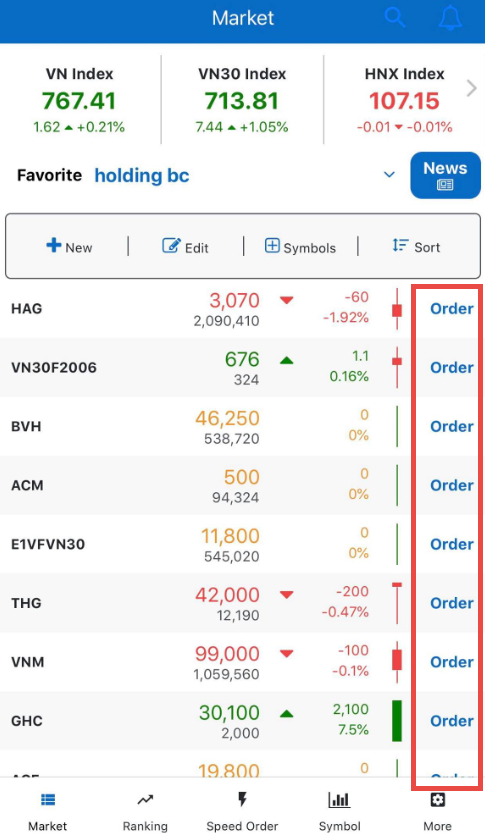 Option 2On the Ranking screen, customers could click on “Order” at any securities codes in the ranking list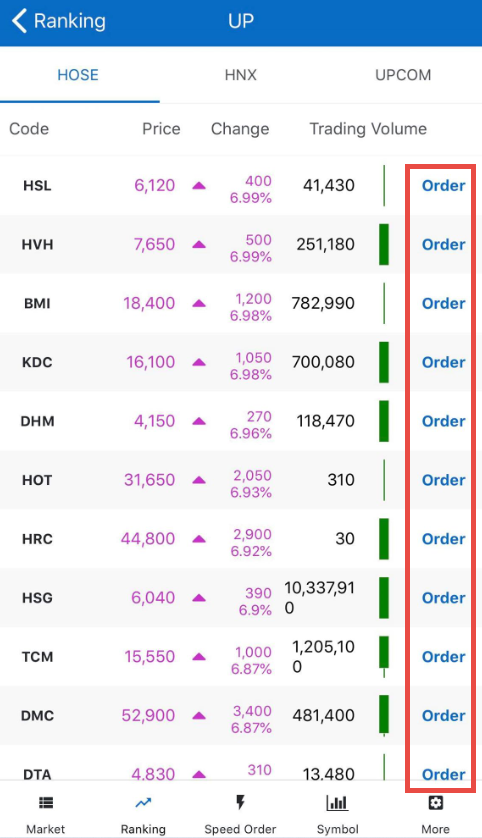 Option 3On the securities details screen: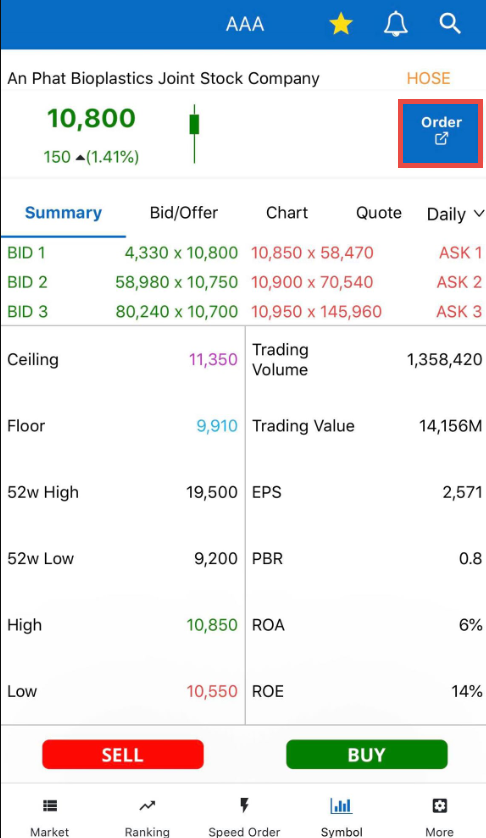 Option 4 From the “More” screen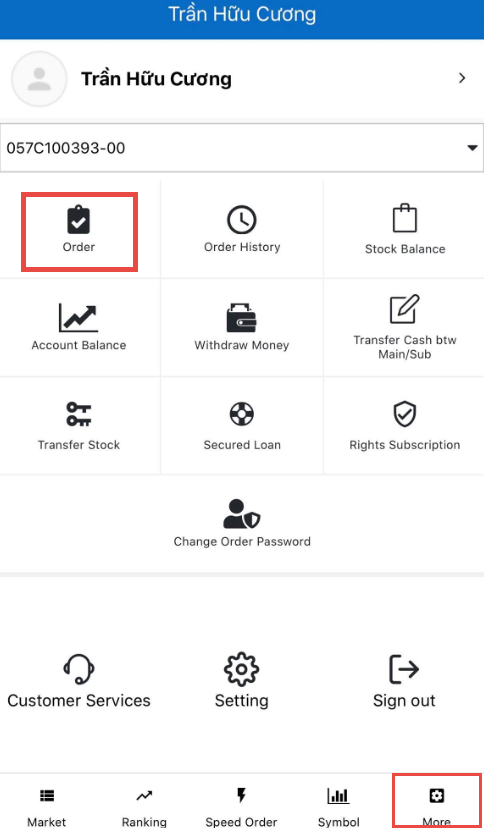 After clicking on one of the “Order” buttons, the system will display a screen to place normal orders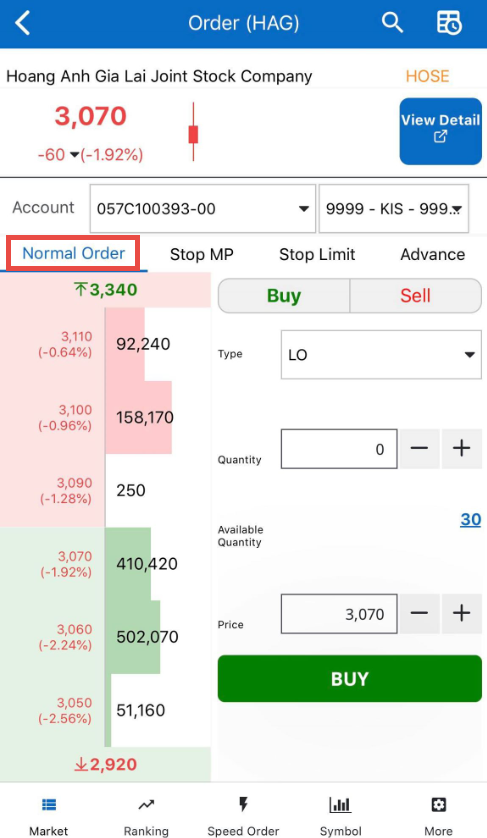 Steps to perform placing a normal order:Step 1: At any Order screen, click onbutton to confirm the order type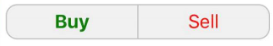 Step 2: Enter order information: Account, Type, Quantity and PriceClick on any bid/ask/ceiling/floor price, the order price will be automatically carried.Click on the Available Quantity and the Quanity will be automatically carried. Price and Quantity can be adjusted based on price tick/trading unit by using 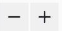 Step 3: Click on “Buy/Sell” at the bottom of the order form to carry out the transactionStep 4: Click on “Confirm” on the pop-up screen to perform placing order or “Cancel” to cancel the act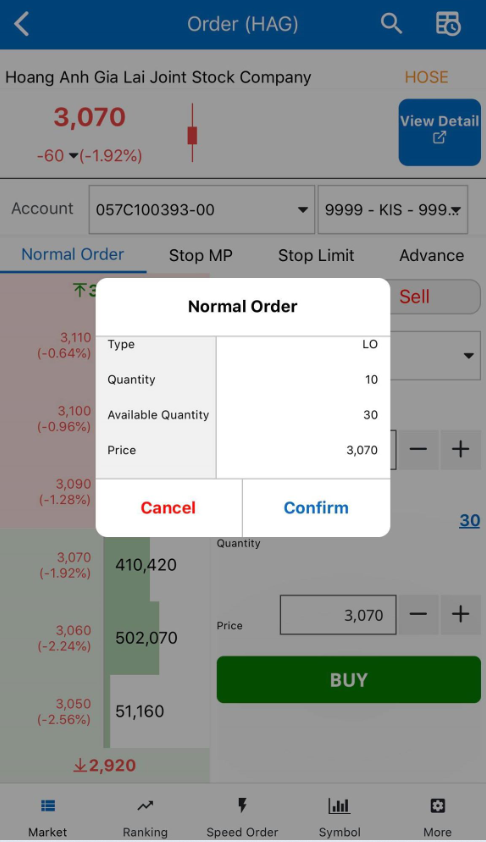 After placing the orders, customers can see the order history by clicking on  on the top right corner of the order screen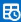 Stop orderStop order MP:To perform placing a stop order, customers access the order screen and select Stop Order: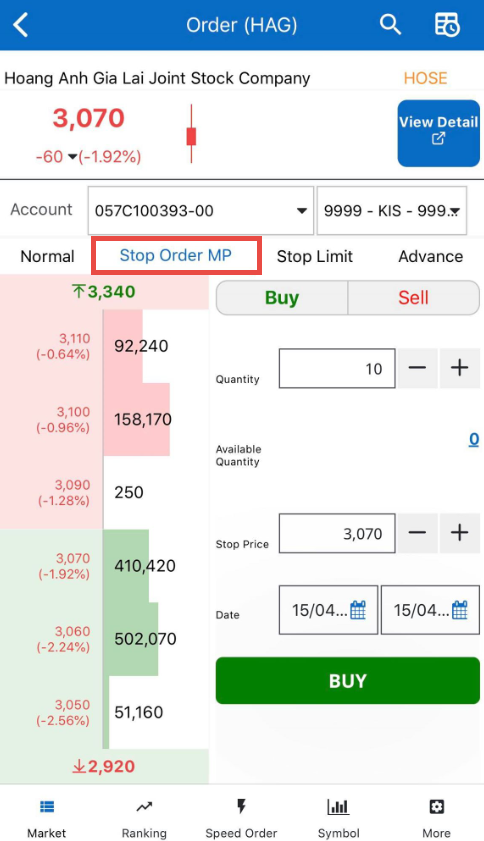 Step 1: At any Order screen, click on “Buy/Sell” button to confirm the order typeStep 2: Enter order information: Account, Quantity, Stop Price and DateClick on any bid/ask/ceiling/floor price, the order price will be automatically carried.Click on the Available Quantity and the Quanity will be automatically carried. Stop Price and Quantity can be adjusted based on price tick/trading unit by using Step 3: Click on “Buy/Sell” at the bottom of the order form to carry out the transaction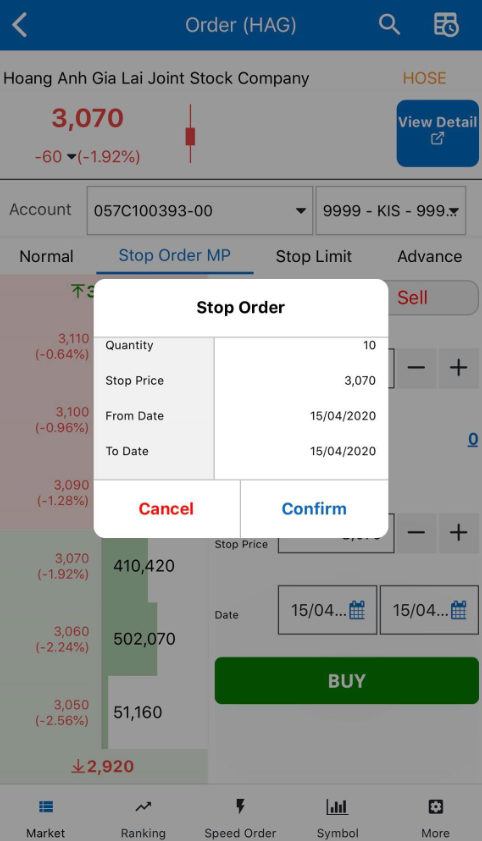 Step 4: Click on “Confirm” on the pop-up screen to perform placing order or “Cancel” to cancel the actStop limit order:To perform placing a stop limit order, customers access the order screen and select Stop Limit Order: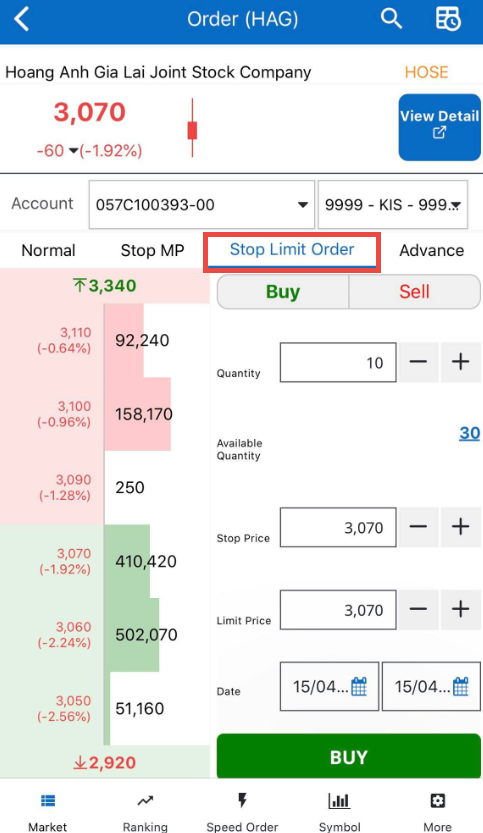 Step 1: At any Order screen, click on “Buy/Sell” button to confirm the order typeStep 2: Enter order information: Account, Quantity, Stop Price, Limit Price and DateClick on any bid/ask/ceiling/floor price, the order price will be automatically carried.Click on the Available Quantity and the Quanity will be automatically carried. Stop Price, Limit Price and Quantity can be adjusted based on price tick/trading unit by using Step 3: Click on “Buy/Sell” at the bottom of the order form to carry out the transaction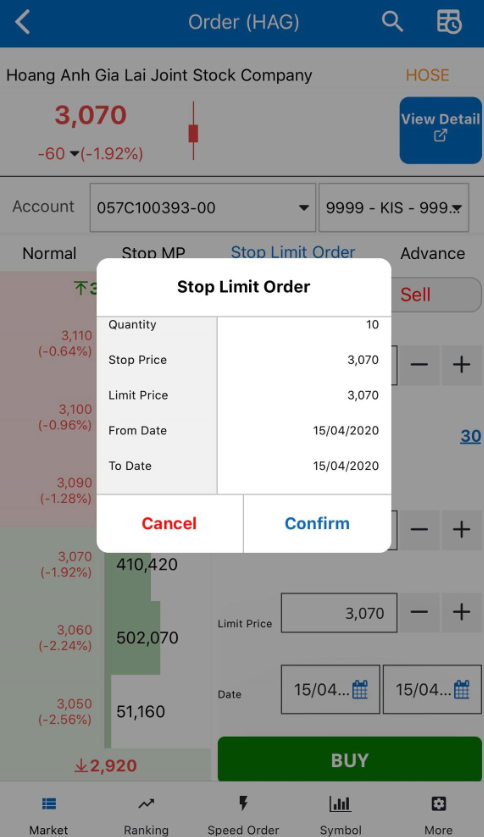 Step 4: Click on “Confirm” on the pop-up screen to perform placing order or “Cancel” to cancel the actAdvance orderTo perform placing an advance order, customers access the order screen and select Advance Order 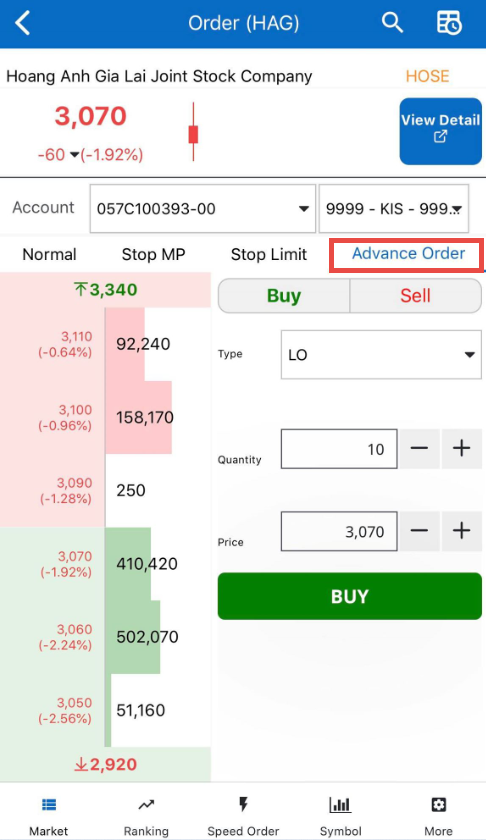 Step 1: At any Order screen, click on “Buy/Sell” button to confirm the order typeStep 2: Enter order information: Account, Quantity and PriceClick on any bid/ask/ceiling/floor price, the order price will be automatically carried.Price and Quantity can be adjusted based on price tick/trading unit by using Step 3: Click on “Buy/Sell” at the bottom of the order form to carry out the transaction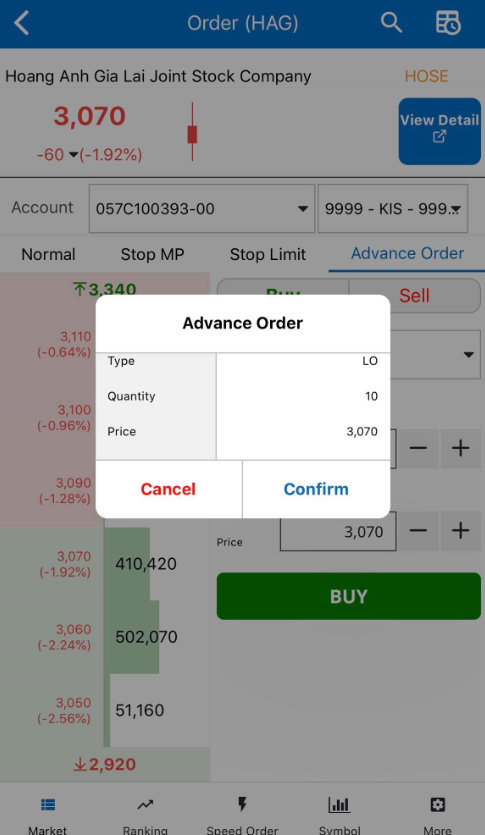 Step 4: Click on “Confirm” on the pop-up screen to perform placing order or “Cancel” to cancel the act.Lookup order historyCustomers after placing order can lookup for order history by:Option 1: Click on  on the top right corner of the order screenOption 2: Click on “More” => select “Order History”Customers could choose an order type (normal order, stop order, advance order) to lookup for orders information 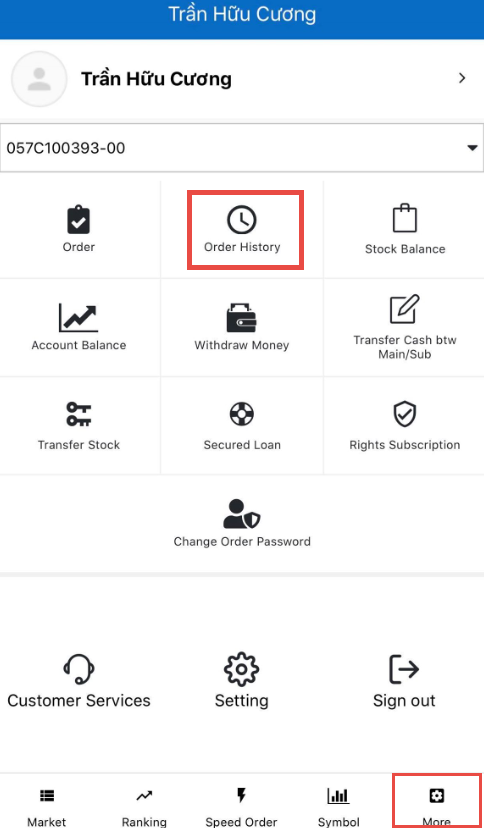 Modify/Cancel ordersCustomers could choose an order type (normal order, stop order, advance order) to perform modify/cancel order.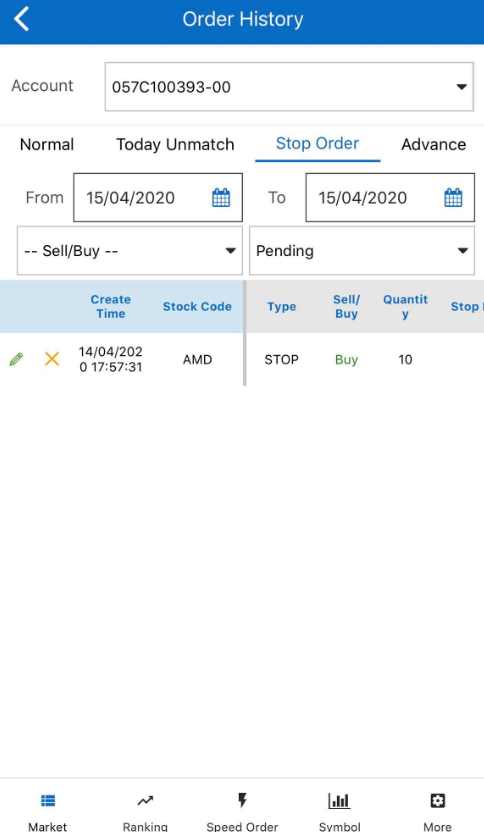 Modify orders Steps to perform modifying order:Step 1: Select an order type (normal order, stop order, stop limit order) wanted to editStep 2: Select an order number to editStep 3: Click on  to move to the editing screen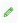 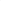 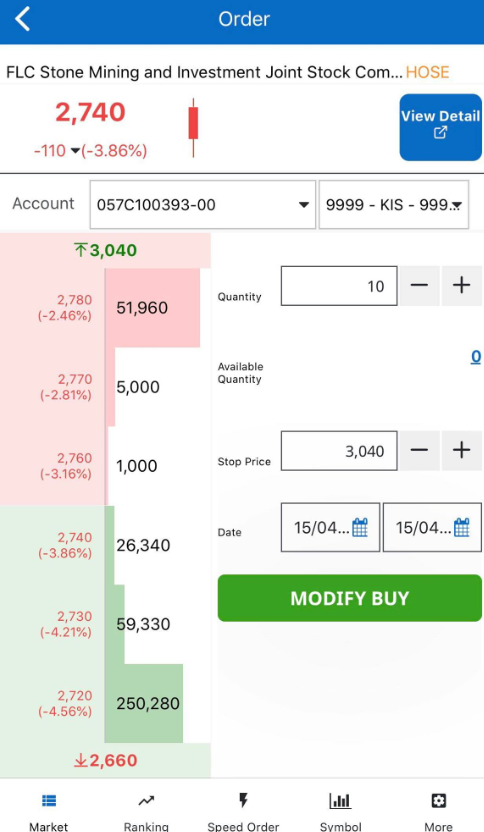 Step 4: Modify the price, quantity and date of the orderStep 5: Click on “Modify Buy” or “Modify Sell” to complete modifying ordersStep 6: Click on “Confirm” on the pop-up screen to complete modifying or “Cancel” to cancel the act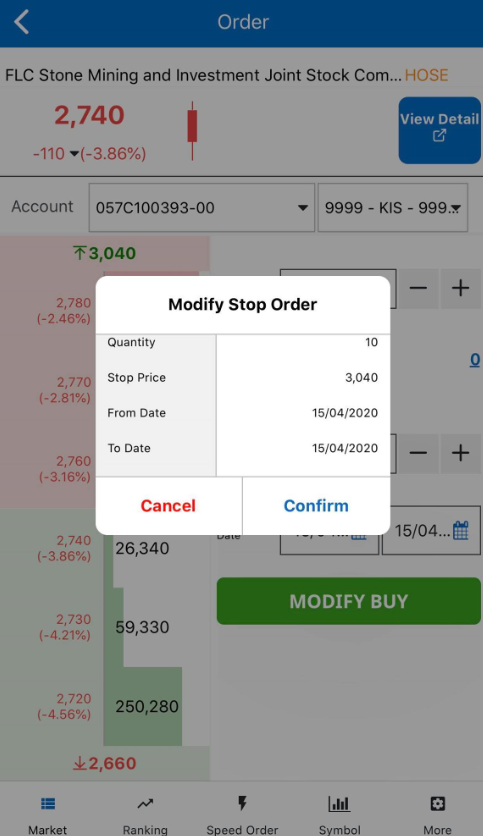 Cancel orders Steps to perform cancelling order:Step 1: Select an order type (normal order, stop order, stop limit order) wanted to cancelStep 2: Select an order number to cancelStep 3: Click on  to move to the cancelling screen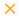 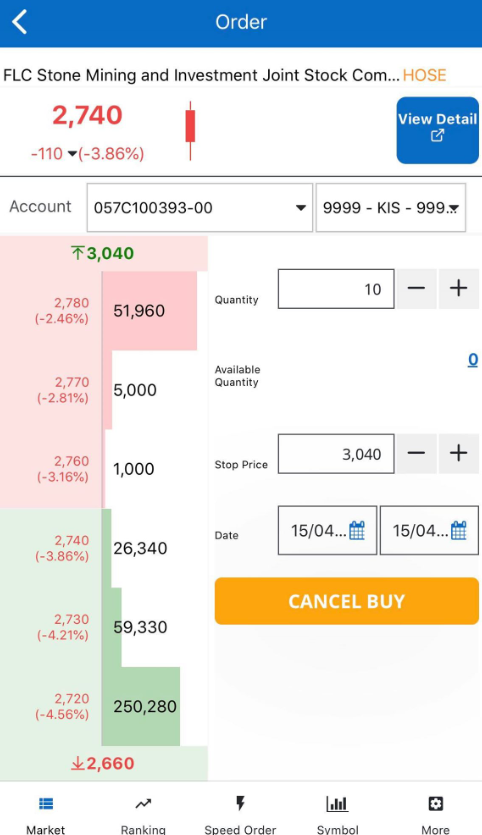 Step 4: Click on “Cancel Buy” or “Canel Sell” to complete cancelling ordersStep 5: Click on “Confirm” on the pop-up screen to complete canceling or “Cancel” to cancel the actSpeed orderPlacing speed order:To perform placing speed orders:Step 1: Select on the bottom bar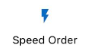 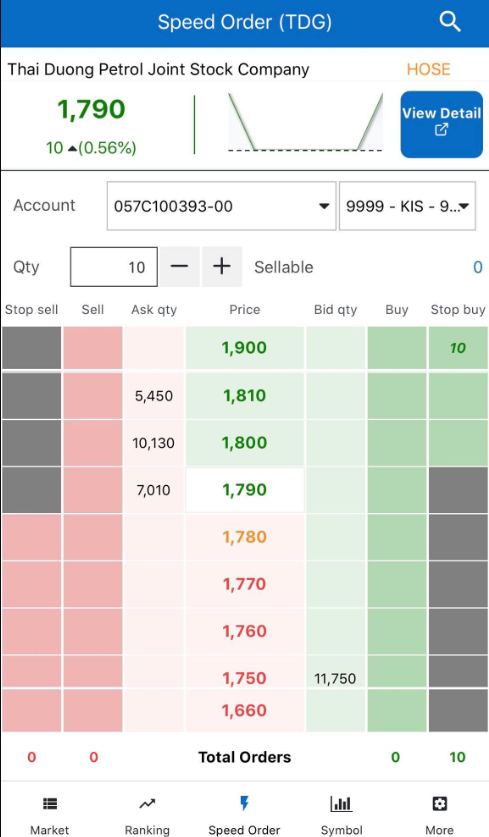 Step 2: Enter quantity 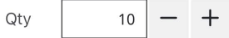 Step 3: Click on the cell having its order type (normal buy/sell orders, stop buy/sell orders) with a price associated that customers want to place their order. The system will automatically update the order quantity on the order column with the associated price. At the same time, it will update the total orders at “Total Orders”For example: Customers want to place a stop order for 10 TDG at a stop price of 1900Step 1: Click on speed orderStep 2: Enter quantity = 10Step 3: Click on the column “Stop Buy” with the price of 1900 and then click on the cell to place the orderModify speed order:Customers modify speed order from the speed order screen by: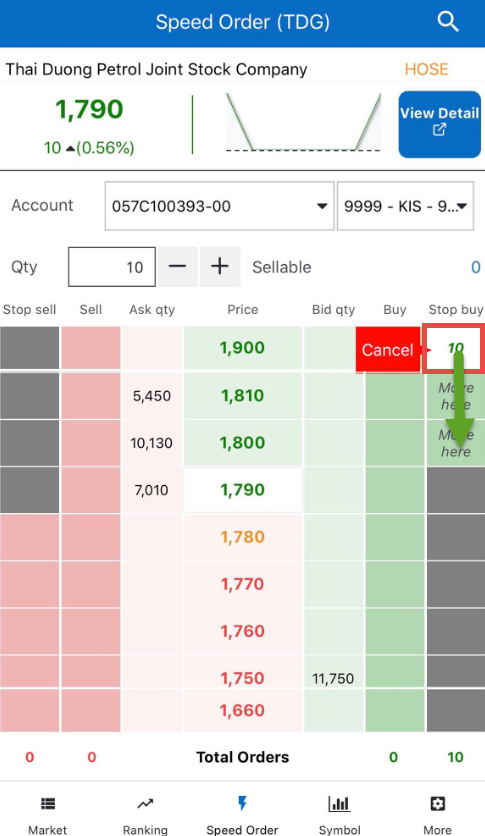 Step 1: Click on the cell containing the price and quantity that customers want to editStep 2: Click on a new cell that customers want to modify the old one to.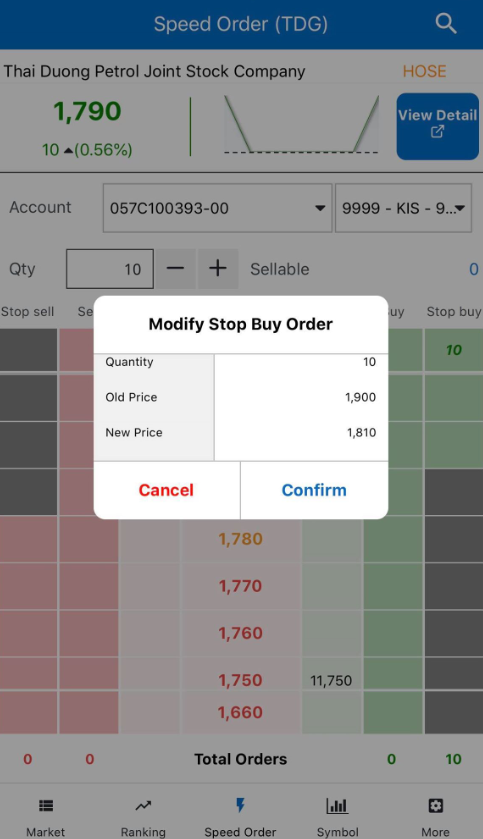 Step 3: Click on “Confirm” on the pop-up screen to complete modifying or “Cancel” to cancel the actFor example:Step 1: Click on the quantity cell with 10 TDG at the price of 1900Step 2: Click on the cell with a price of 1820Step 3: Click on Confirm to accomplish modifying the price from 1900 to 1820Cancel speed order:Customers cancel speed order from the speed order screen by:Step 1: Click on the cell containing the price and quantity that customers want to cancel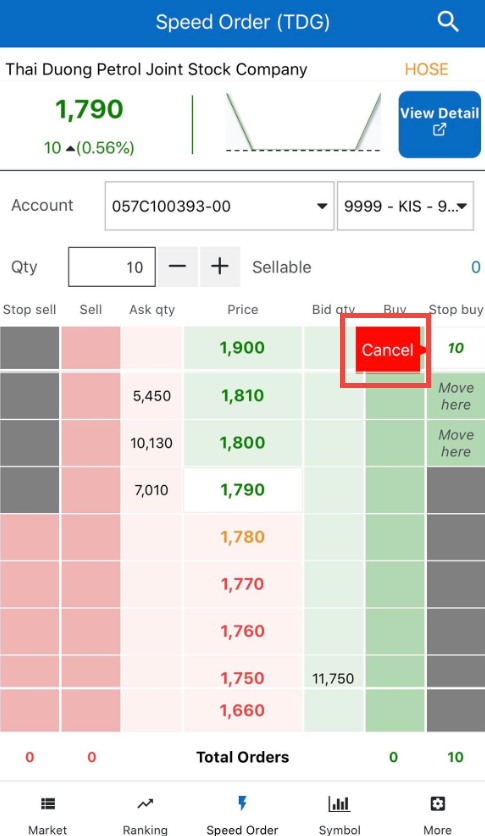 Step 2: Click on “Cancel” on the side or click on the total orders cell to remove all waiting orders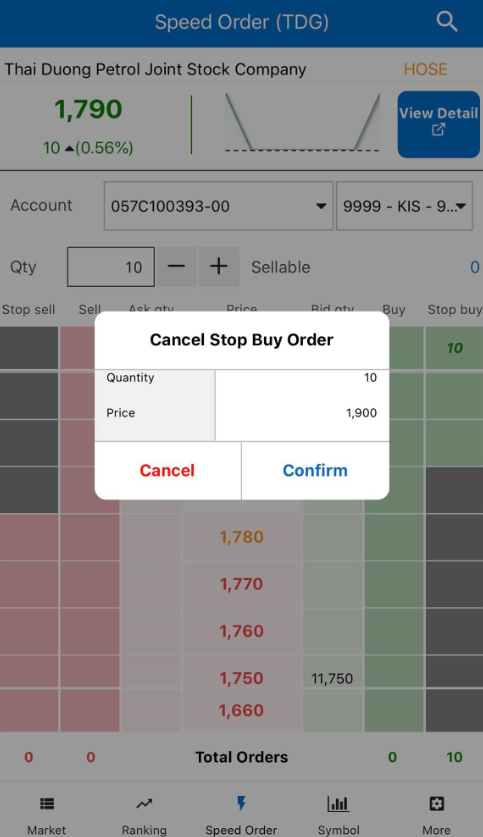 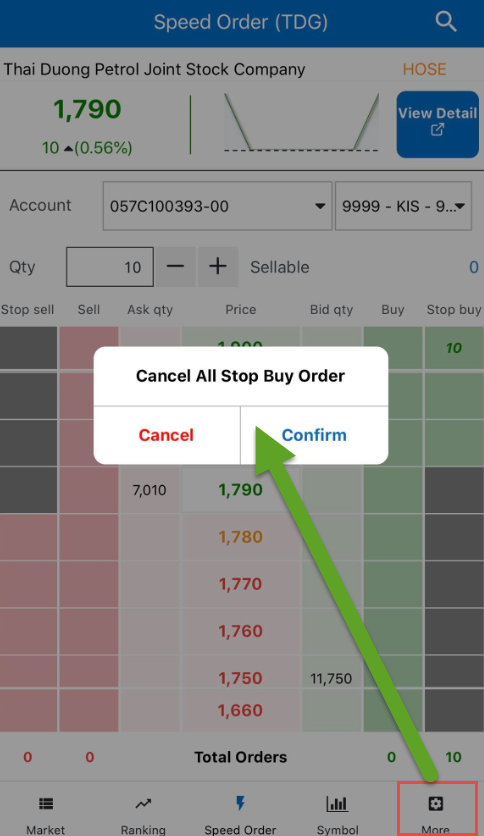 Step 3: Click on “Confirm” on the pop-up screen to complete cancelling or “Cancel” to cancel the actSecurities informationCustomers track the details of any securities codes by clicking on 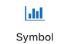 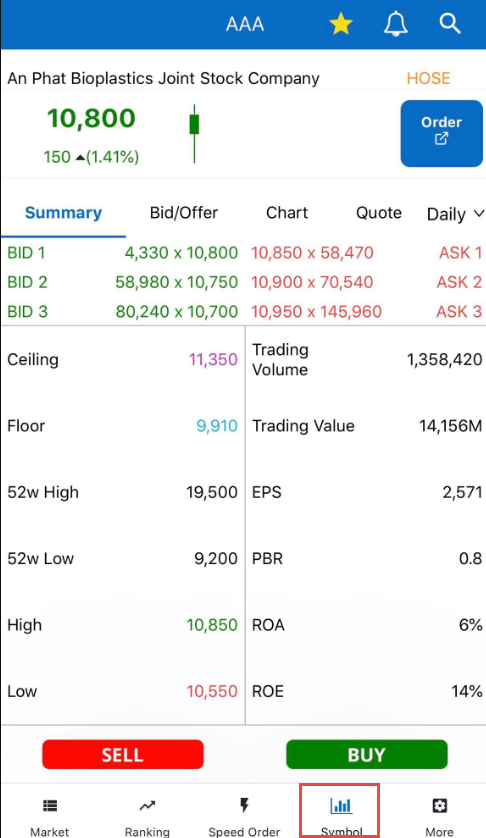 SummarySummary screen will provide customers information about bid/offer, floor and ceiling price and other financial indicators related to the securities codesCustomers place orders by clicking on “Order” or “Buy”/“Sell” to switch to the trading screen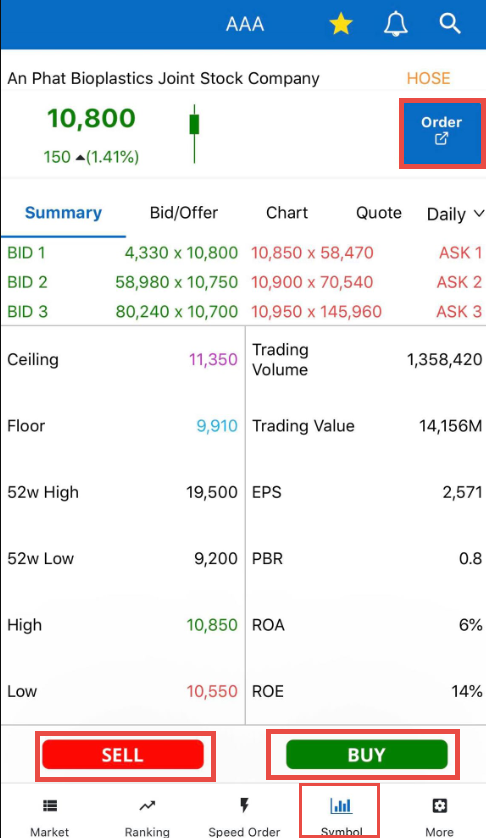 Bid/OfferBid/Offer screen provide information about bid/ask, floor and ceiling price, quote info and change rate as a chart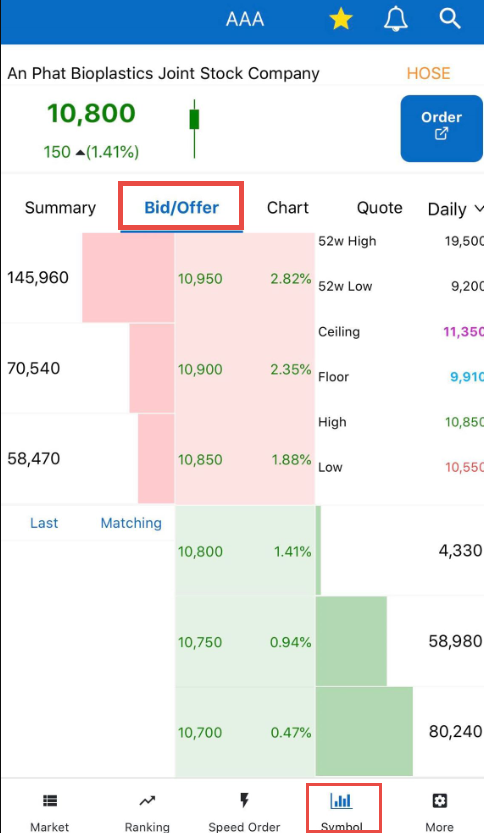 ChartChart screen provides a chart of matching order information of the chosen securities codesThe chart is drawn by tick, minutes, daily, weekly and monthly. 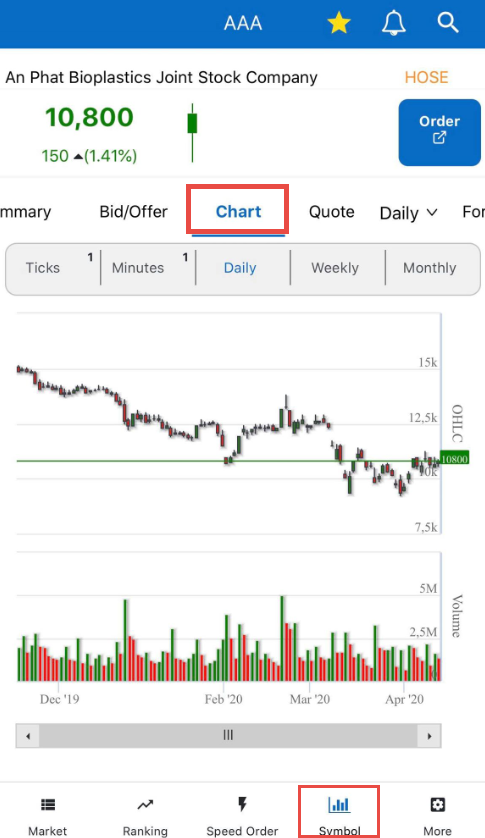 QuoteQuote screen provides details of matching order information (Time, Last, Change, Rate and Trading Volume) in real time during the trading day of the chosen securities codes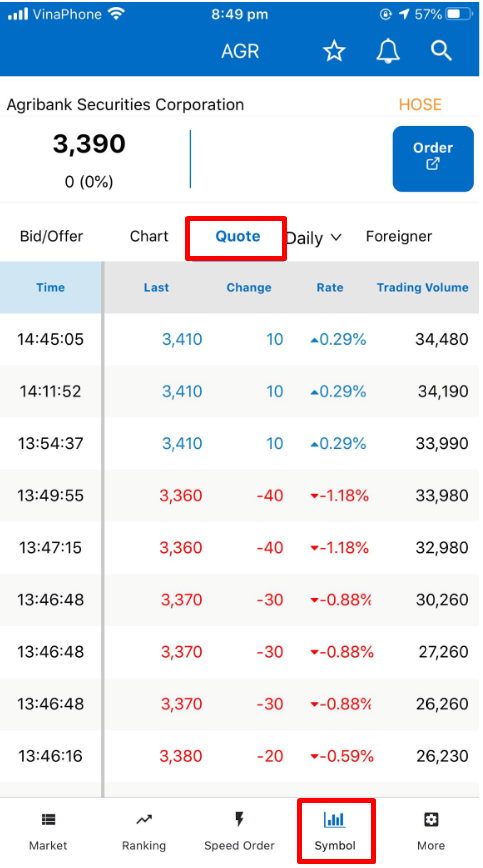 Daily/weekly/monthly quoteThe screen provides matching information by day, week and month of the chosen securities codes. Customers click on “Daily” to select a desired time to see matching information.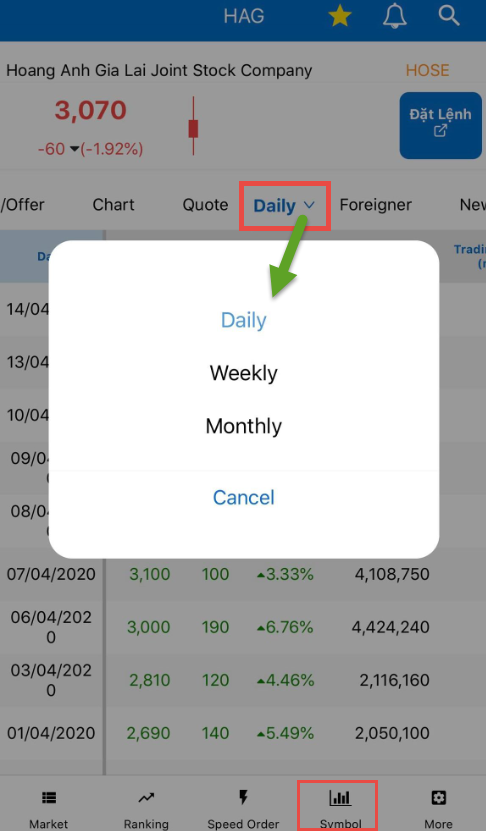 ForeignerThe screen provides information related to foreign investors trading such as Net Volume, Buy Volume, Sell Volume, Hold Volume, Hold Ratio and Buyable Ratio of the chosen securities codes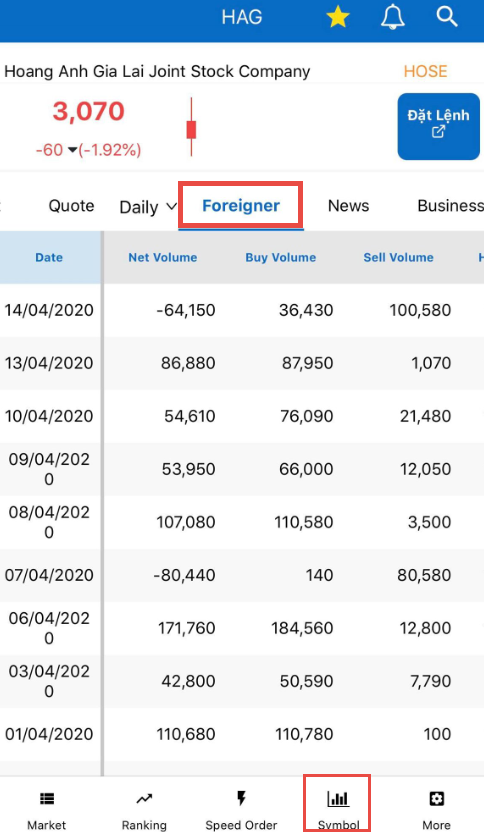 NewsThe screen provides articles and market information related to the chosen securities codes. Customers could click on the title of the articles to view the full version.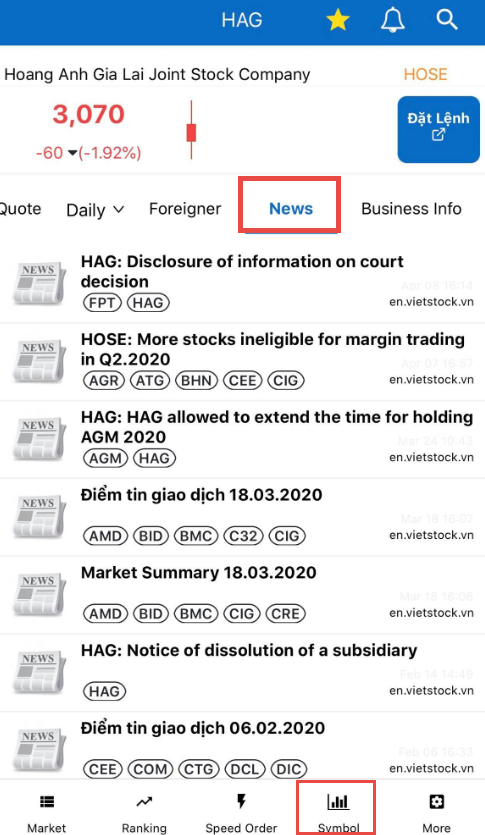 Business infoThe screen provides general information of the business publishing the securities codes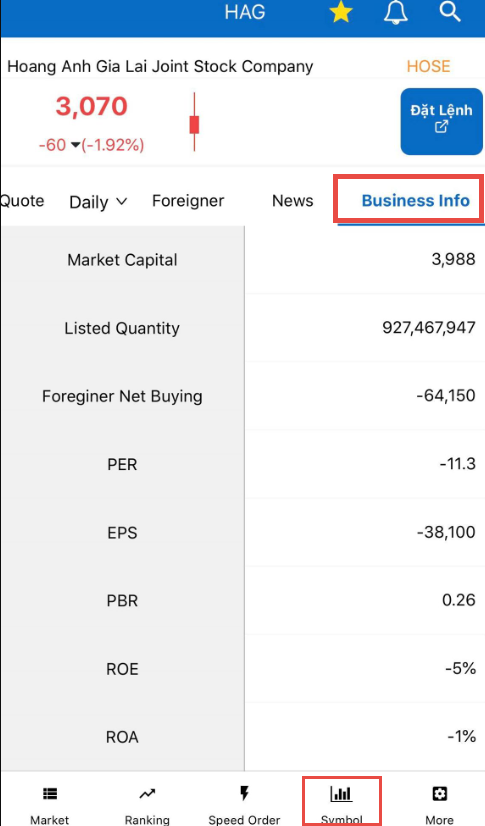 AlarmsAlarms allows customers to track the price and receive notifications immediately when the price of the securities codes touches the tracking priceCreate a new alarmCustomers set alarms for securities codes by:Step 1: Click on  and search for the securities codes that customers want to set alarms for it. The system will display the details of the securities codes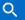 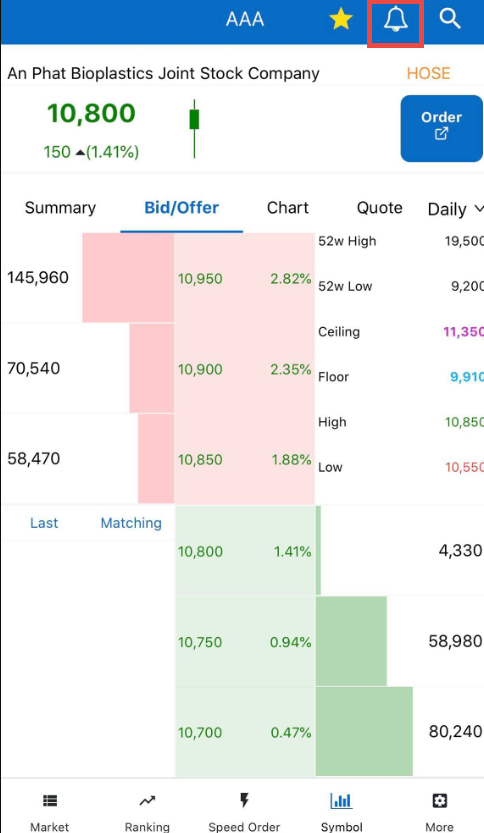 Step 2: Click on  at the top right corner of the screen. The system will display a screen to set alarm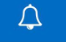 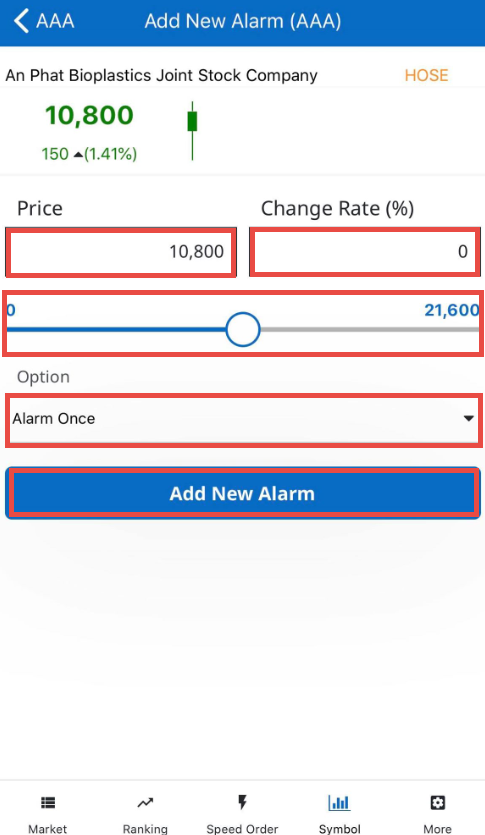 Step 3: Set the “Price” to be alarmed or “Change Rate”. Customers only need to enter one of the fields and the system will automatically fill in the other field. Customers could also move the round symbol of slide bar to increase and decrease the price.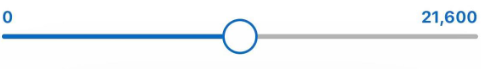 Step 4: Choose “Alarm Once” or “Alarm Multiple” in “Option”Step 5: Click on “Add New Alarm” to complete setting alarms for the securities codesEdit and delete alarmsOn the Market screen, customers perform the following steps to edit and delete alarmsStep 1: Click on  at the top right corner of the Market screen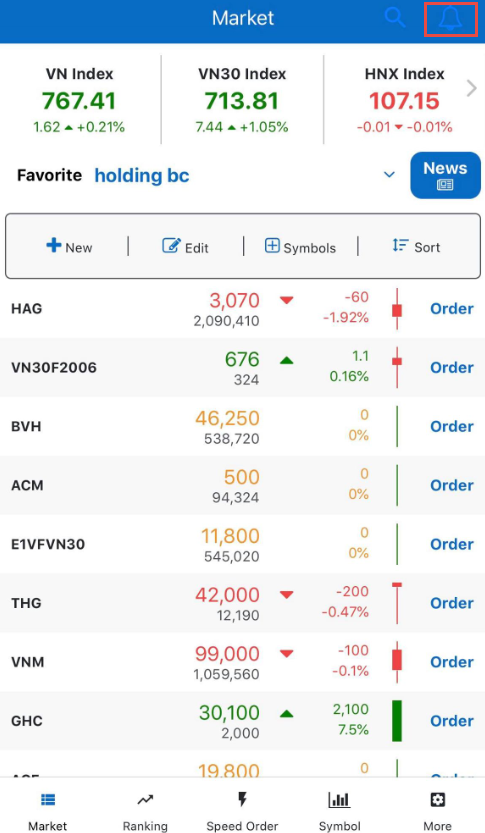 Step 2: Select an act with the alarms listClick on  and the screen will go the “Update Alarm” screen. Customers could change the Price or Change Rate or the Option which are “Alarm Once” and “Alarm Multiple”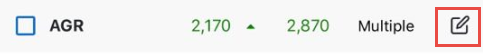 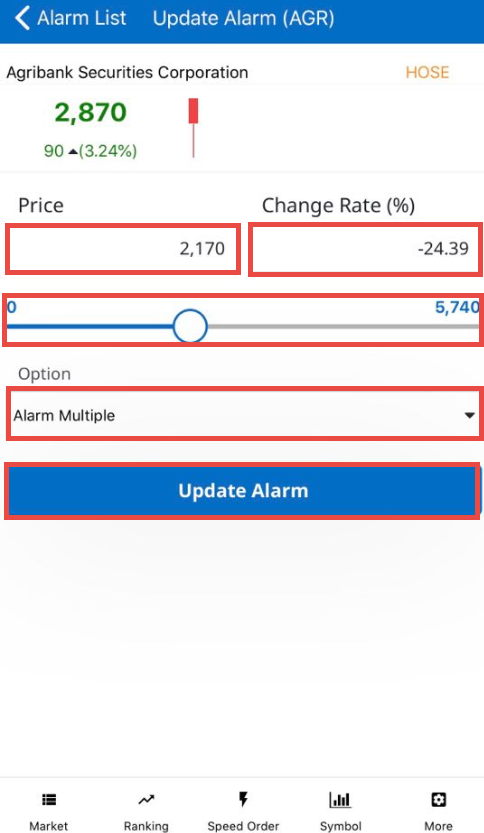 Customers tick to choose some or “Select all” to choose all alarms available and click on “Delete” to erase the chosen alarms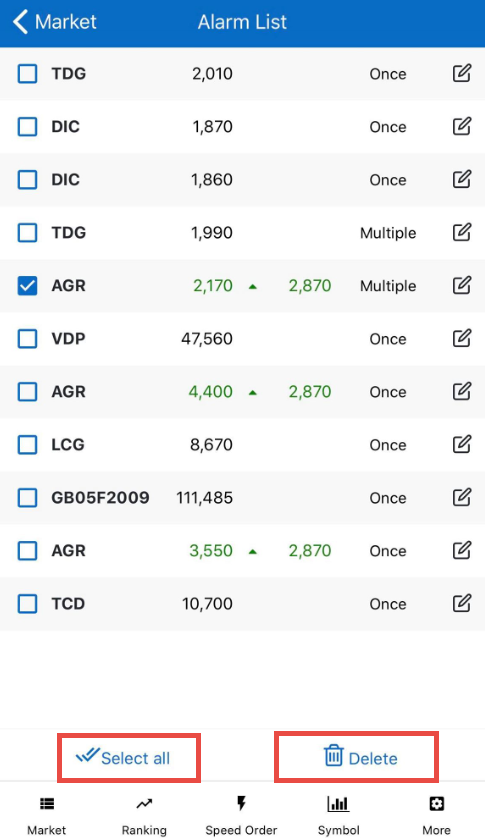 Customer ServicesEquityStock balanceTo lookup for available stock balance and the value of securities, customers click on “More”/ “Stock Balance”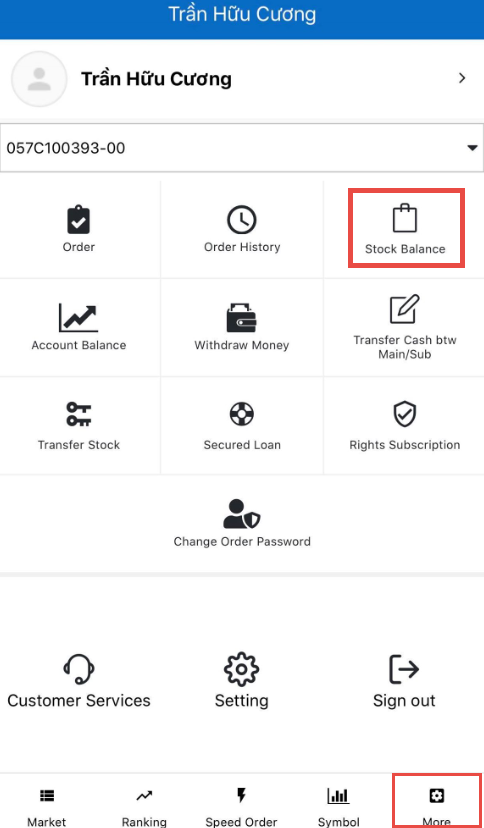 Customer can place sell order by clicking on “Sell” in the front of any securities codes to move to the trading screen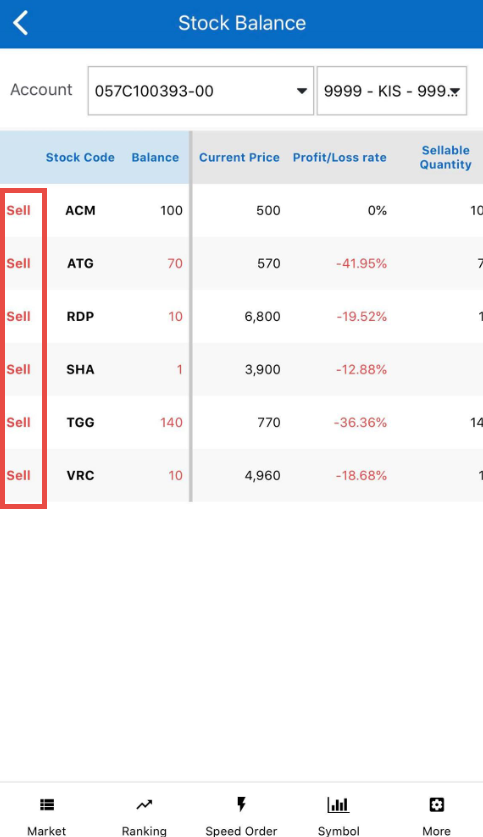 Account balanceCustomers lookup for information about their account’s assets and cash on the Account Balance screen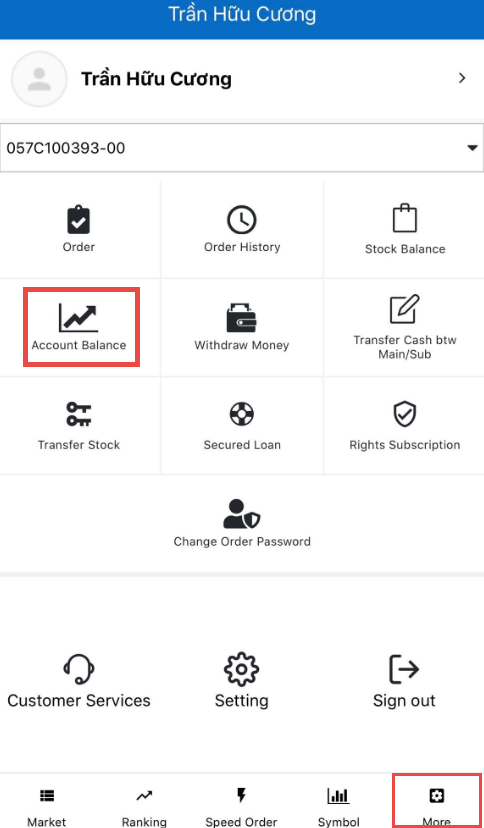 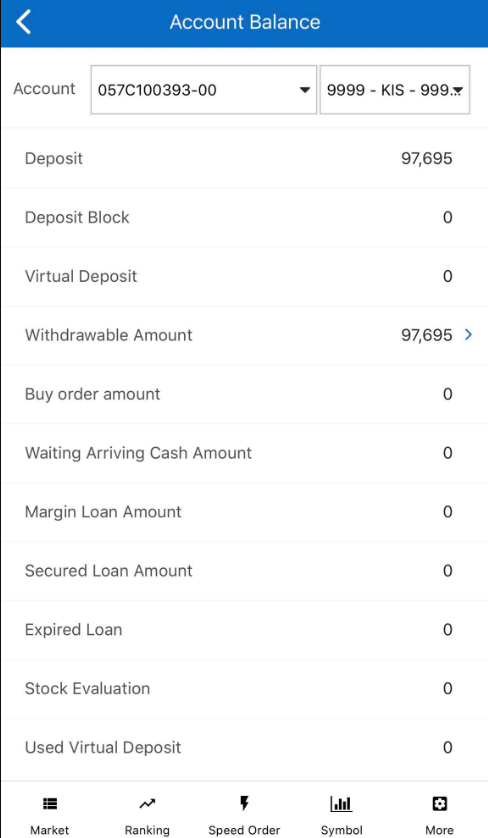 Withdraw moneyCustomers withdraw money from their account by clicking on “More”/ “Withdraw Money”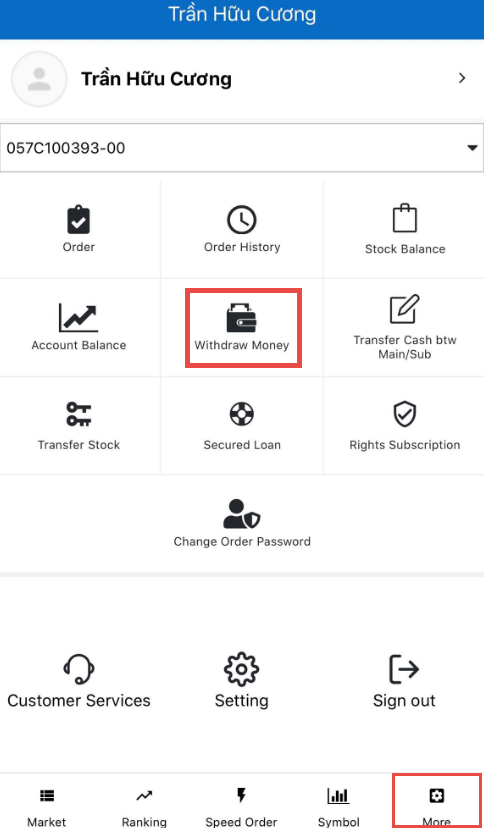 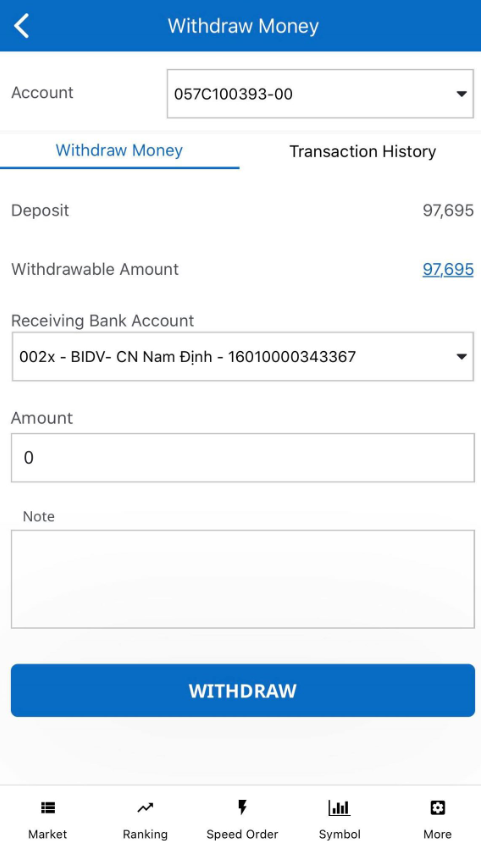 Steps to perform money withdraw from the account:Step 1: Choose a sub-account to send money to the bankStep 2: Select an account from “Receiving Bank Account”. The system will display a list of bank accounts that customers have registered at KISStep 3: Enter the Amount to withdraw or click on “Withdrawable Amount” and the system will automatically carry the balance to “Amount”. Note: Withdraw Amount cannot exceed the Withdrawable AmountStep 4: Enter “Note”, this part is optionalStep 5: Click on “Withdraw” to completeThe transaction being made will be displayed at “Transaction History”. Customers will be able to view the transaction status as well as view the transaction historyIn terms of transactions having status as “Pending”, customers cancel the transaction by clicking on “Cancel”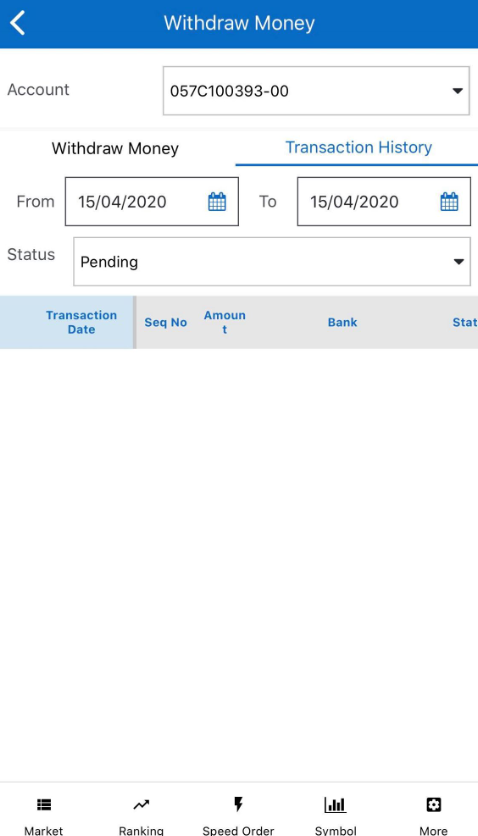 Transfer cash btw main/subCustomers transfer cash from one sub-account to another by clicking on “More”/ “Transfer Cash btw Main/Sub”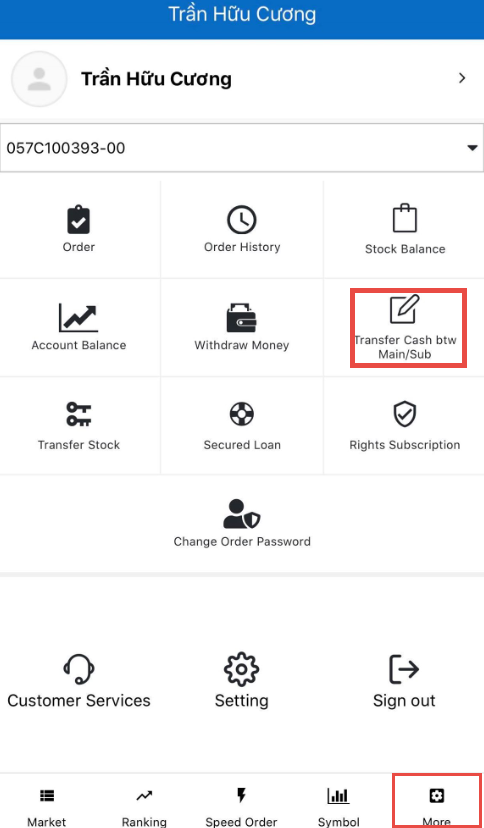 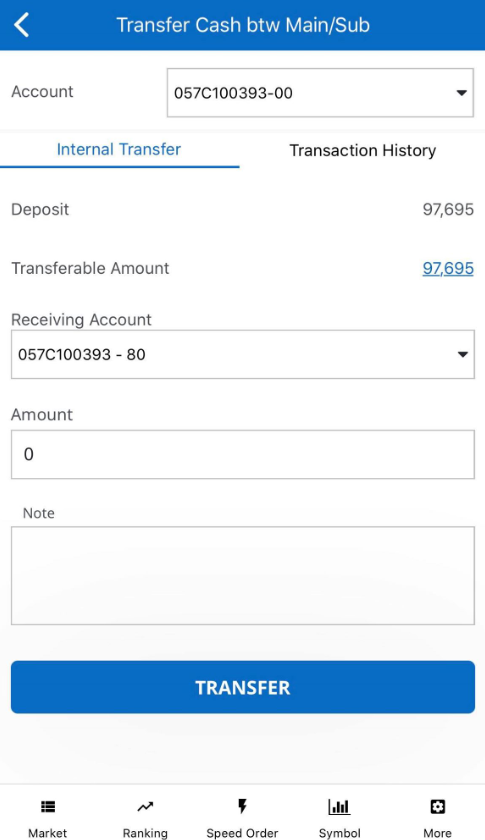 Steps to transfer money to another account:Step 1: Choose an “Account”Step 2: Select an account from “Receiving Account”. Customers choose the remaining accountStep 3: Enter the Amount to withdraw or click on “Transferable Amount” and the system will automatically carry the balance to “Amount”. Note: Transfer Amount cannot exceed the Transferable AmountStep 4: Enter “Note”, this part is optionalStep 5: Click on “Transfer” to completeThe transaction being made will be displayed at “Transaction History”. Customers will be able to view the transaction status as well as view the transaction history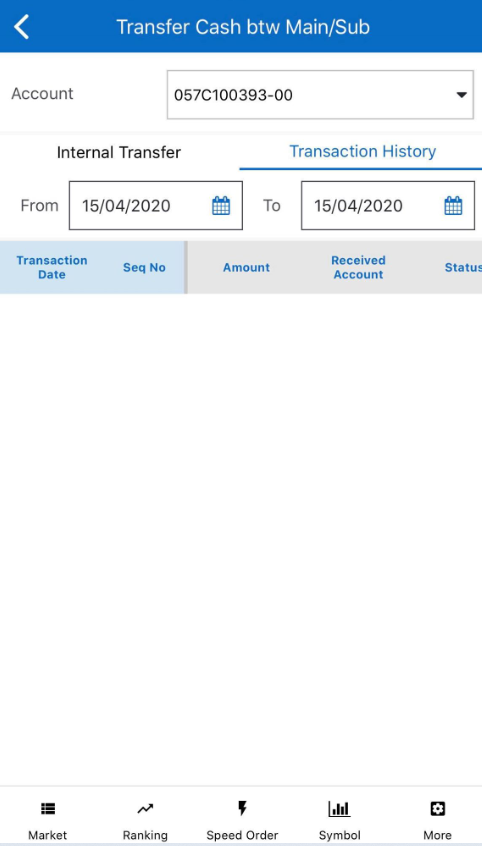 Transfer stockCustomers transfer stock between sub-accounts by clicking on “More”/ “Transfer Stock”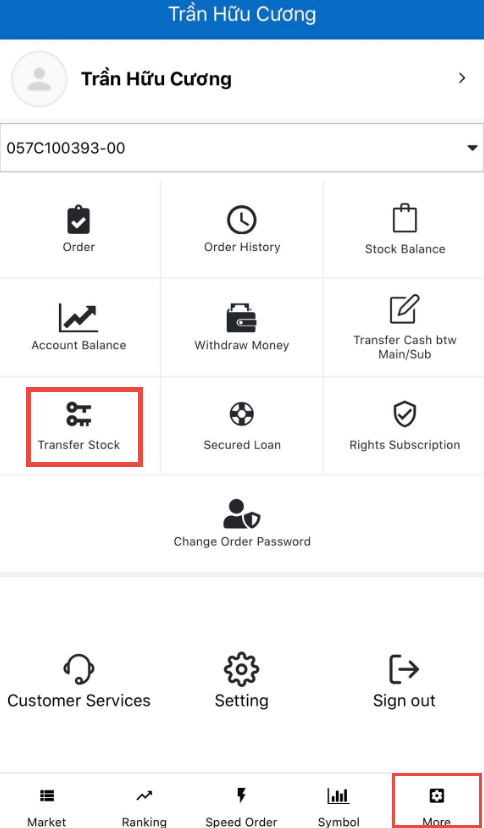 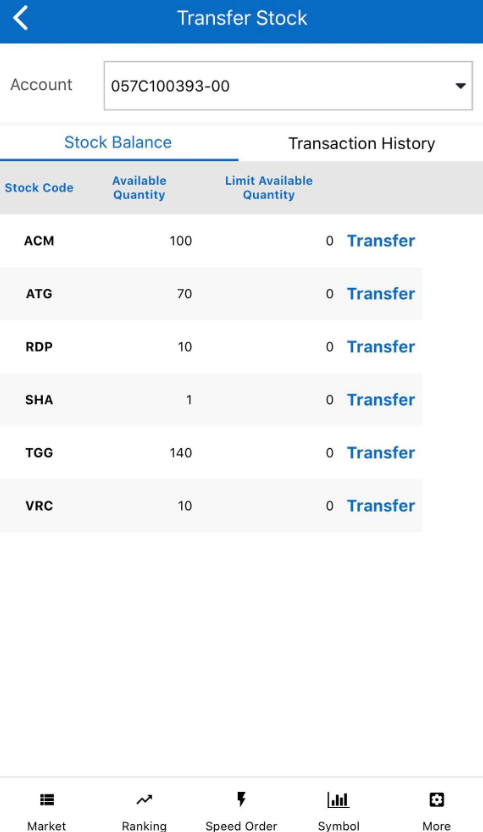 Steps to transfer stock:Step 1: Click on “Transfer Stock”Step 2: Select a securities code to transfer or click on “Transfer”. The system will display the Stock Transfer screen.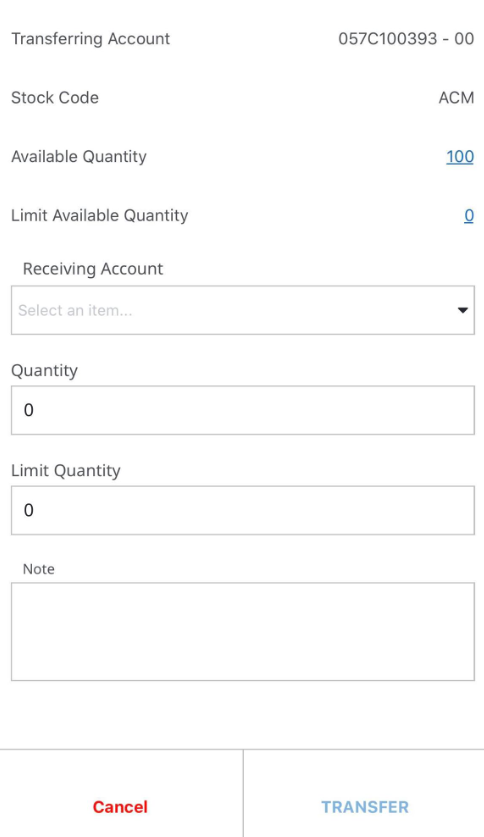 Step 3: Select a “Receiving Account” Step 4:Enter the stock quantity to transfer or click on “Available Quantity” and the system will automatically carry the balance to “Quantity”. Note: Transfer Quantity cannot exceed the Available QuantityEnter the limit stock quantity or click on “Limit Available Quantity” and the system will automatically carry the balance to “Limit Quantity”. Note: Limit Quantity cannot exceed the Limit Available QuantityStep 5: Enter “Note”, this part is optionalStep 6: Click on “Transfer” to completeThe transaction being made will be displayed at “Transaction History”. Customers will be able to view the transaction status as well as view the transaction history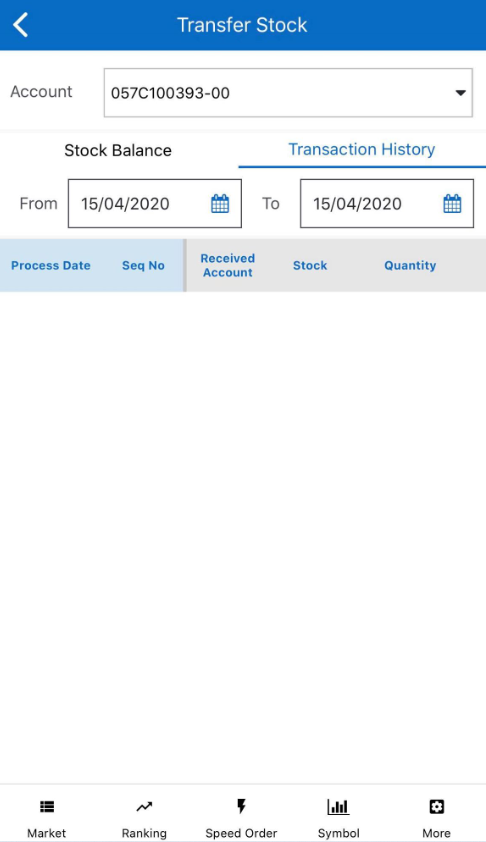 Secured loanAfter a sell order is matched, customers advance the selling amount via this screen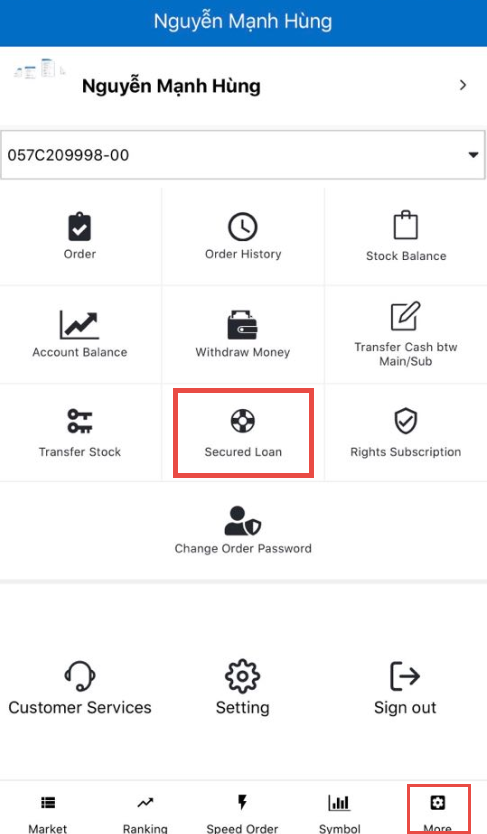 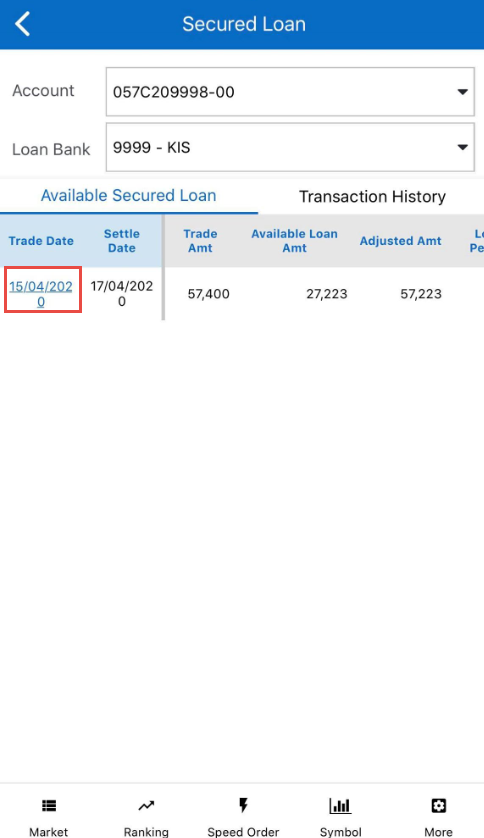 Steps to register secured loan:Step 1: Click on “Secured Loan”. The system will display all selling amont just matched that customers advance. Customers could click on “Trade Date” to view details of the sell order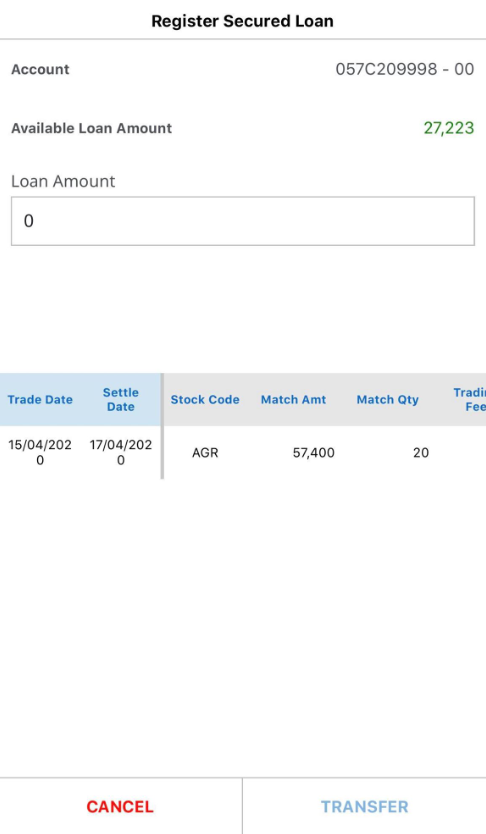 Step 2: Enter the amount to advance. The sysem will set the advance amount with “Available Loan Amount” as default.Step 3: Click on “Transfer” to complete registering secured loanThe newly created loan will be displayed in “Transaction History”. Customers will be able to view the transaction status as well as view its details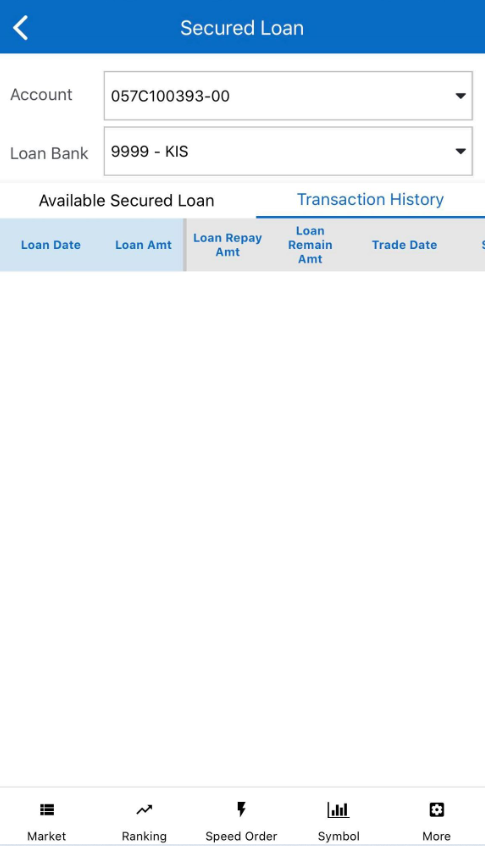 Rights subscription This screen helps customers register rights subscription for additional stocks and buy bonds online when they have rights to the securities code they hold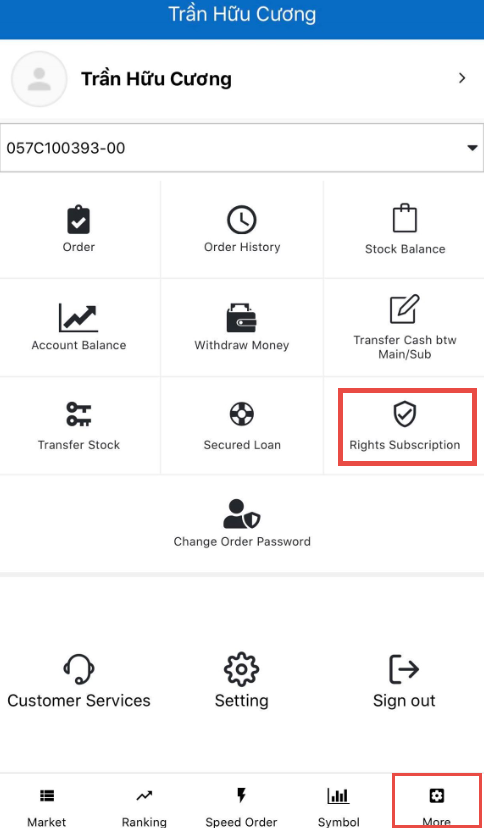 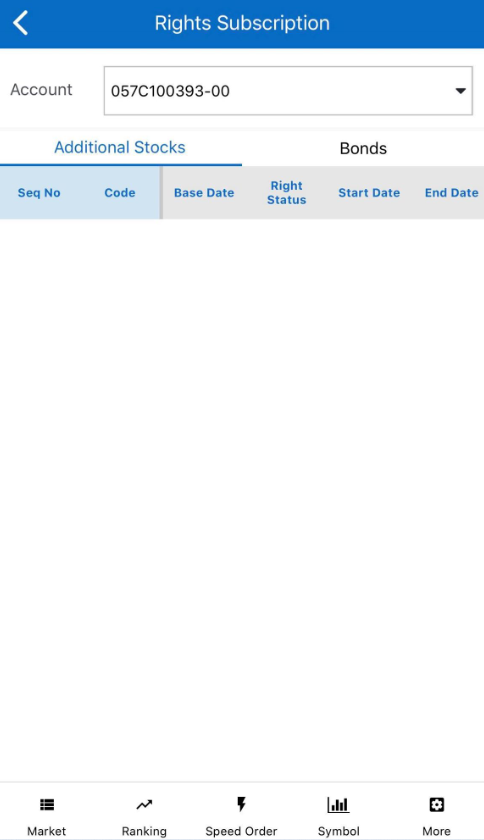 DerivativesDerivatives informationCustomers lookup for information about balance, collateral securities and non-collateral securities of derivatives account (sub-account 80)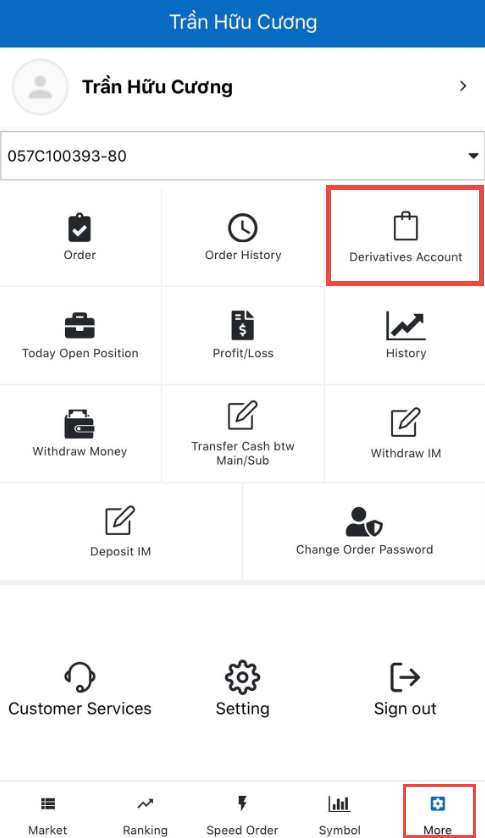 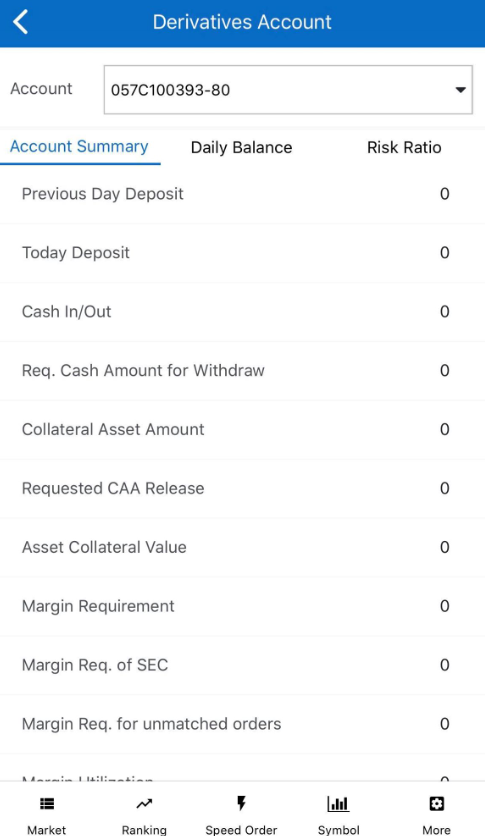 Daily balanceCustomers lookup for cash balance and margin securities by clicking on “More”/ “Derivatives Account”/ Daily Balance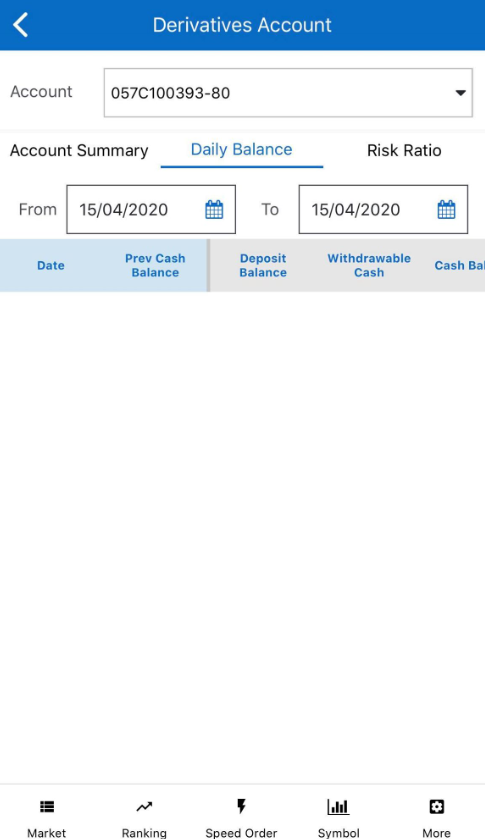 Risk ratioCustomers lookup for margin usage ratio of the account and based on the figures, cusomers could make plan to use margin asset more effectively. Click on “More”/ “Derivatives Account”/ Rish Ratio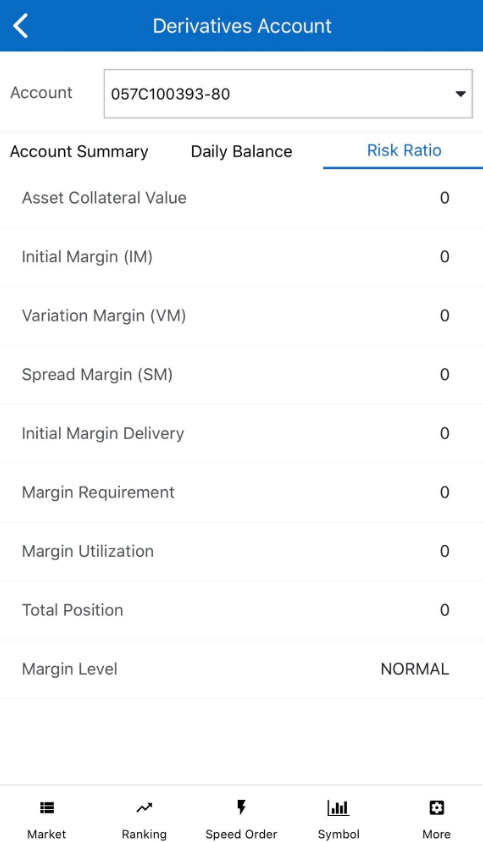 Today open positionsCustomers lookup for open positions during the day by clicking on “More”/ 
Today Open Positions”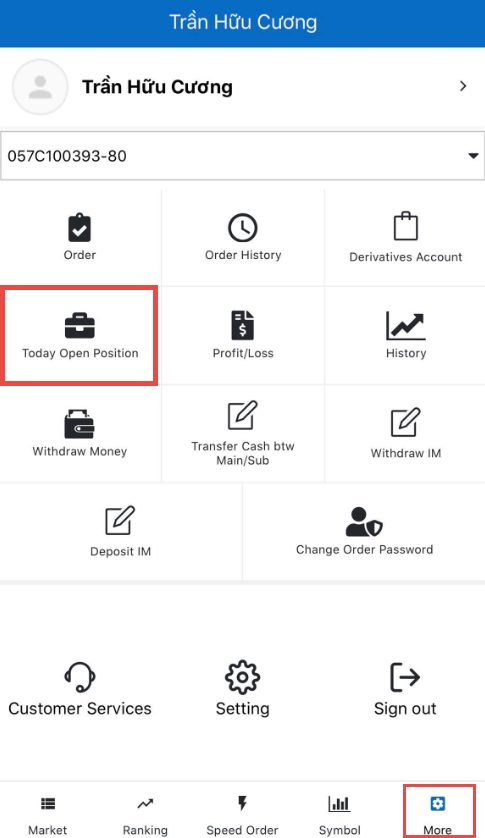 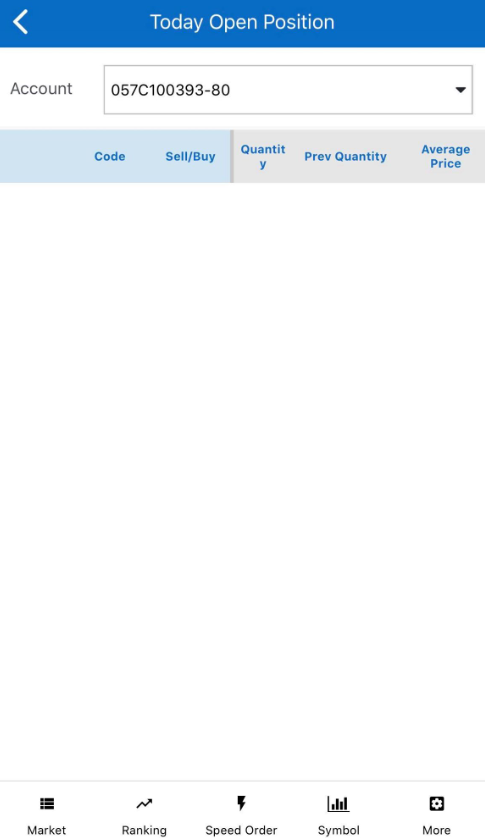 Daily profit/loss and cumulative profit/lossCustomers are ale to lookup for profit/loss value based on the current price (closing price) of the account by clicking on “More”/ “Profit/Loss”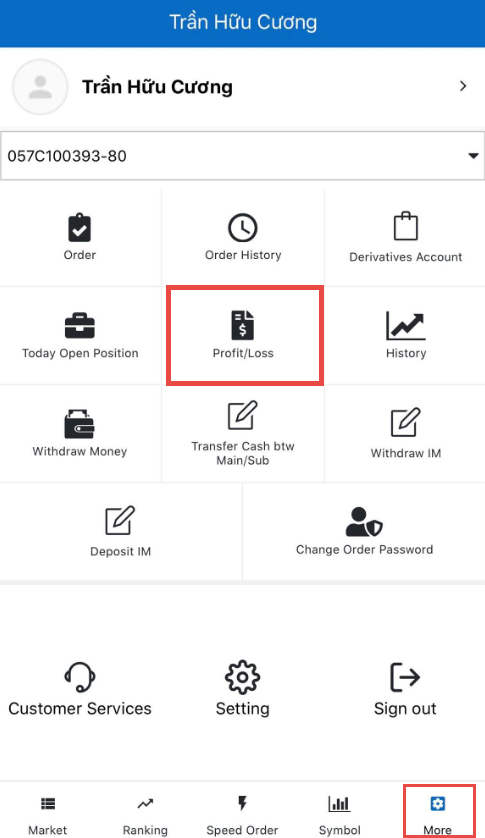 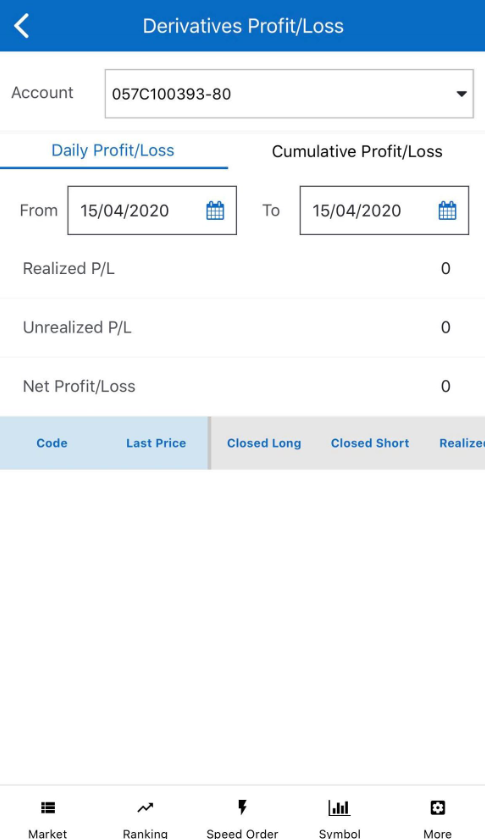 Or Cumulative Profit/Loss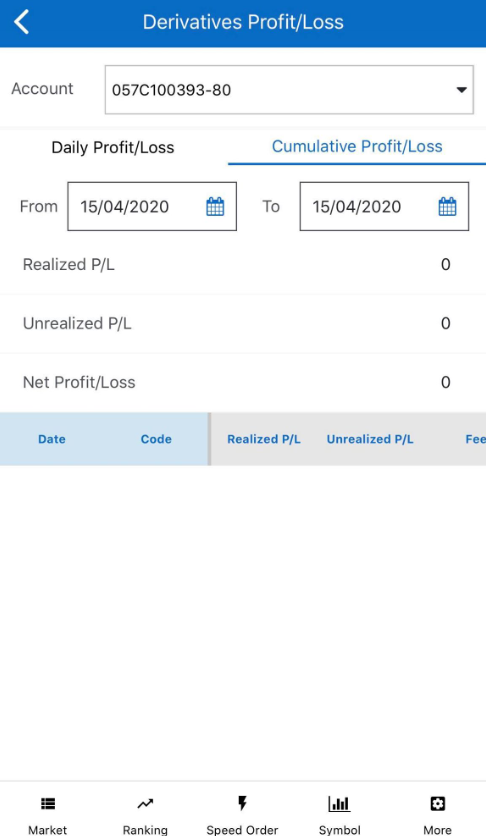 History Margin callCustomers lookup for margin call history of the account and the status that whether there is by clicking on “More”/ “History”/ Margin Call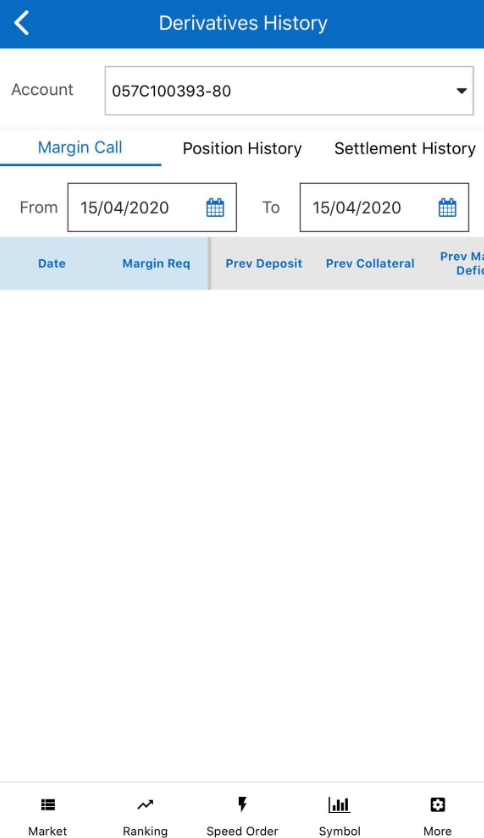 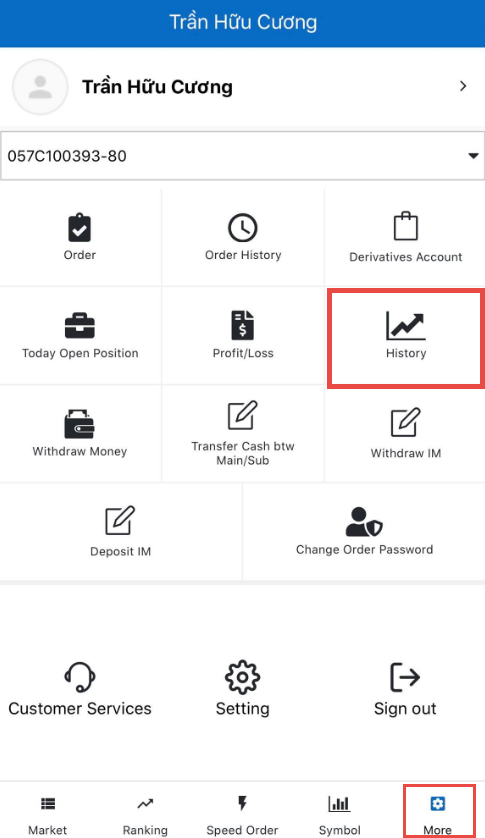 Position historyCustomers lookup for position history of customer’s account in the day by clicking on “More”/“History”/Position History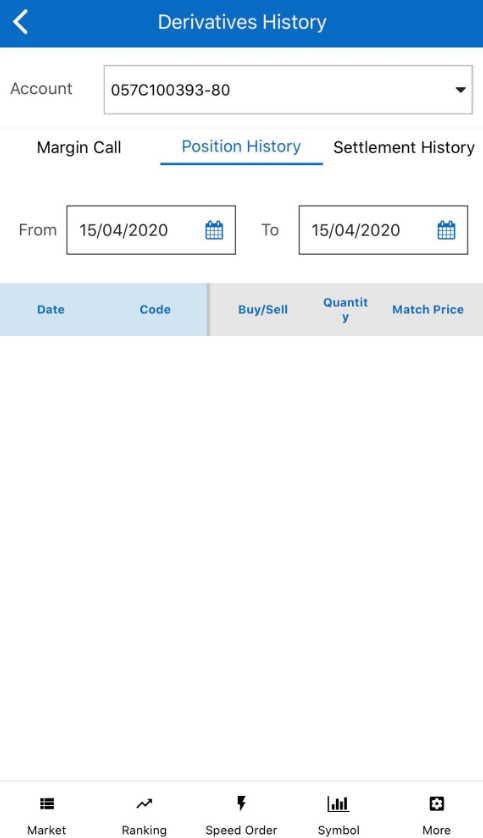 Settlement historyCustomers lookup for account’s history of settling position profit/loss by clicking on “More”/“History”/Settlement History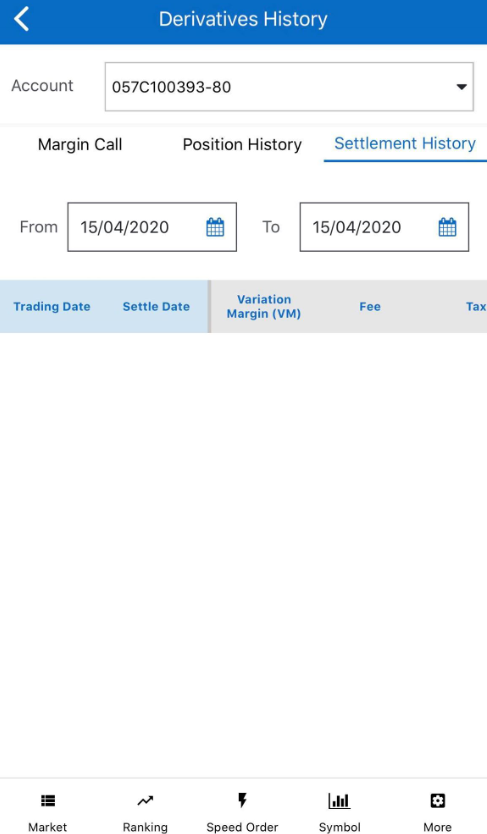 Withdraw moneyCustomers perform transferring money that hasn’t been used for derivatives margin purposes via bank account registered by clicking on “More”/“Withdraw Money”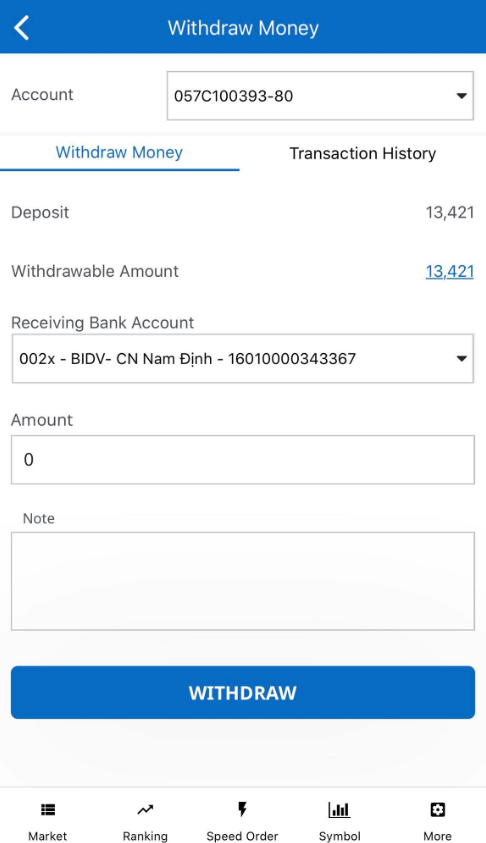 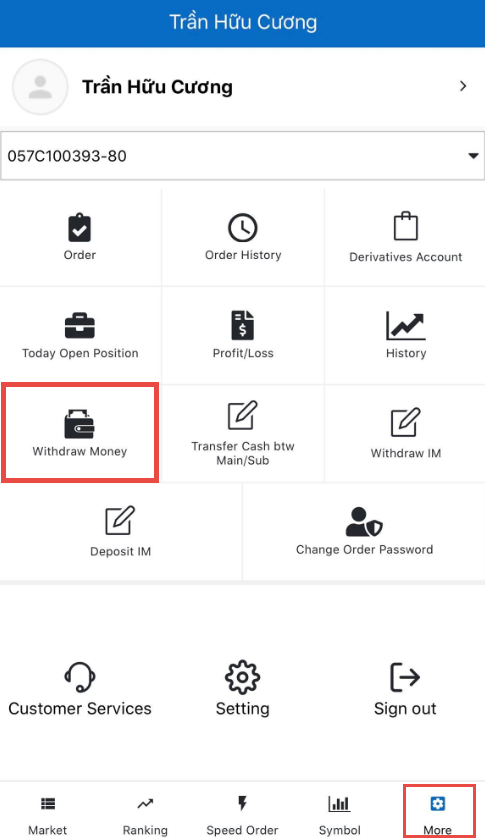 Steps to perform money withdraw from the derivatives account:Step 1: Choose the sub-account 80Step 2: Choose “Receiving Bank Account”. Step 3: Enter the Amount to withdraw or click on “Withdrawable Amount” and the system will automatically carry the balance to “Amount”. Step 4: Enter “Note”, this part is optionalStep 5: Click on “Withdraw” to completeThe transaction being made will be displayed at “Transaction History”. Customers will be able to view the transaction status as well as view the transaction historyIn terms of transactions having status as “Pending”, customers cancel the transaction by clicking on “Cancel”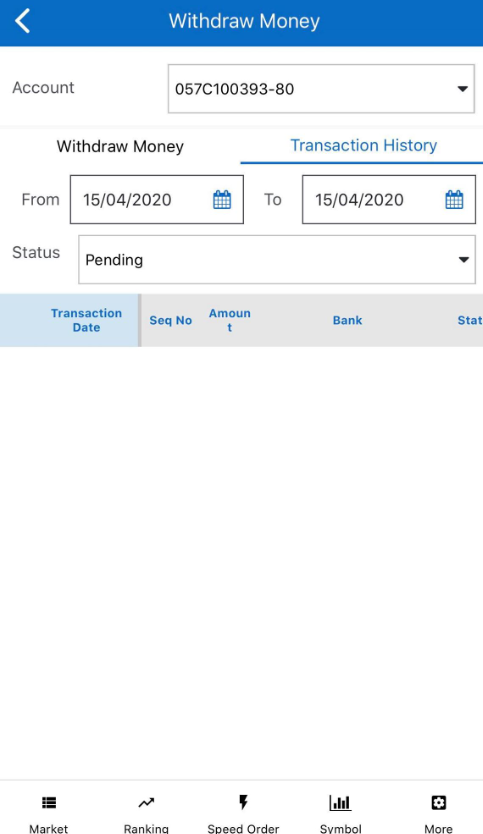 Transfer cash btw main/subCustomers transfer cash from the derviatives account to other sub-accounts by clicking on “More”/ “Transfer Cash btw Main/Sub”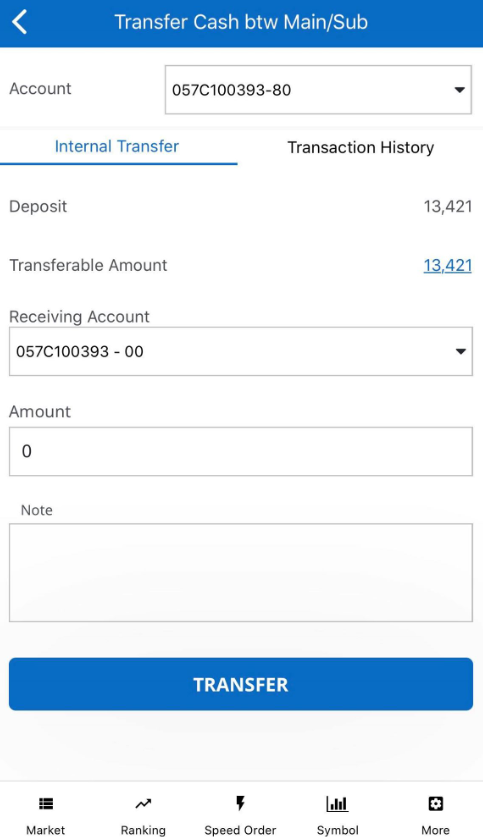 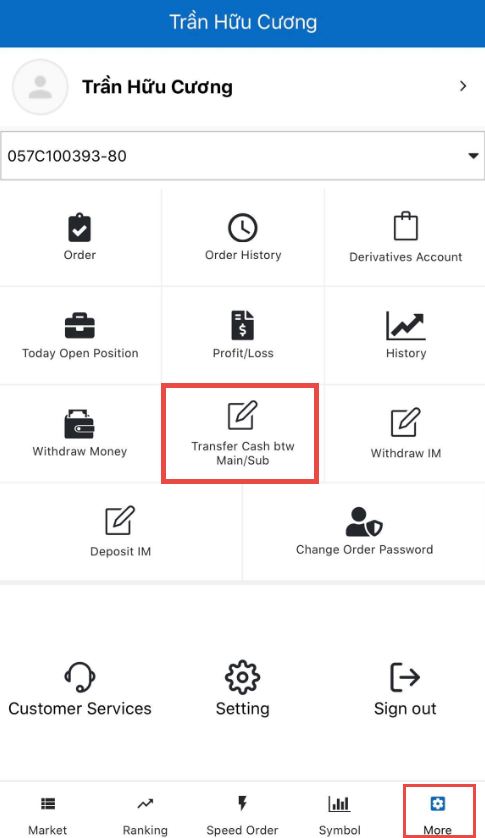 Steps to transfer money:Step 1: Choose the sub-account 80Step 2: Choose a “Receiving Account”Step 3: Enter the Amount to withdraw or click on “Transferable Amount” and the system will automatically carry the balance to “Amount”. Step 4: Enter “Note”, this part is optionalStep 5: Click on “Transfer” to completeThe transaction being made will be displayed at “Transaction History”. Customers will be able to view the transaction status as well as view the transaction history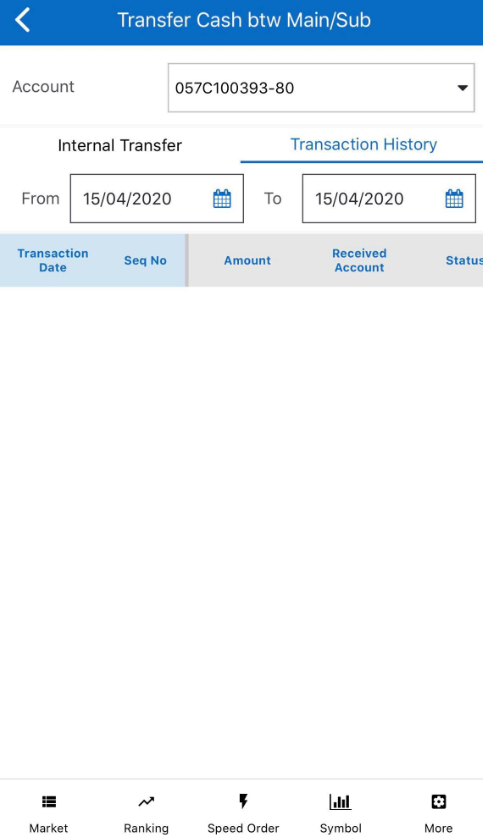 Deposit IMCustomers deposit more initial margin by clicking on “More”/“Deposit IM”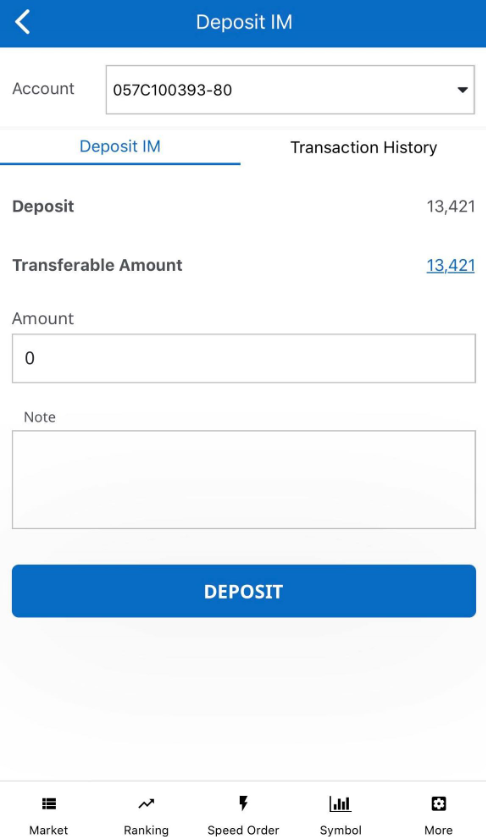 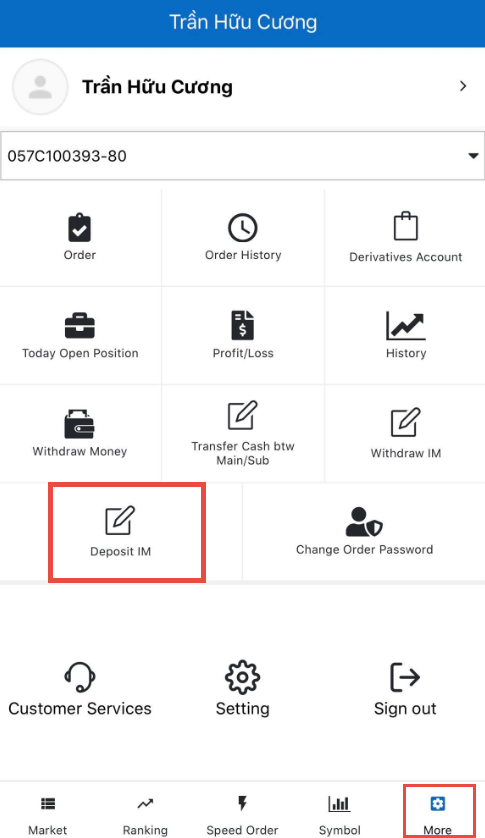 Steps to deposit IM:Step 1: Choose the “Account” to deposit IMStep 2: Enter the “Amount” Step 4: Enter “Note”, this part is optionalStep 5: Click on “Deposit” to completeThe transaction being made will be displayed at “Transaction History”. Customers will be able to view the transaction status as well as view the transaction history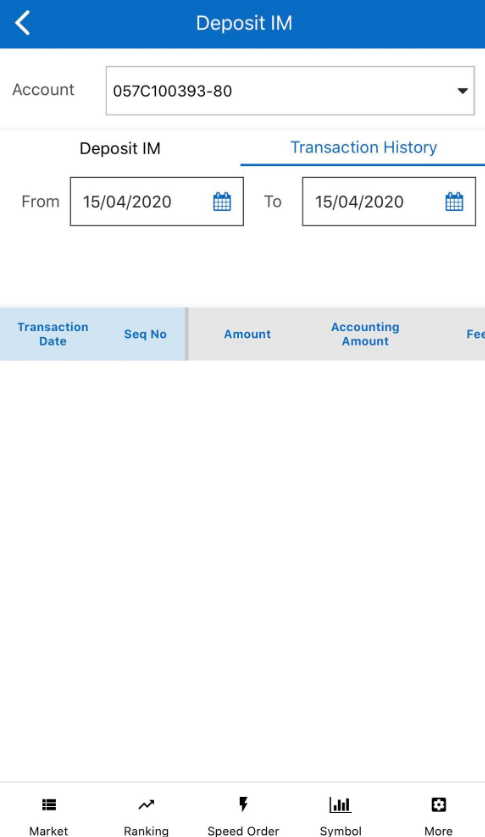 Withdraw IMCustomers withdraw initial margin by clicking on “More”/“Withdraw IM”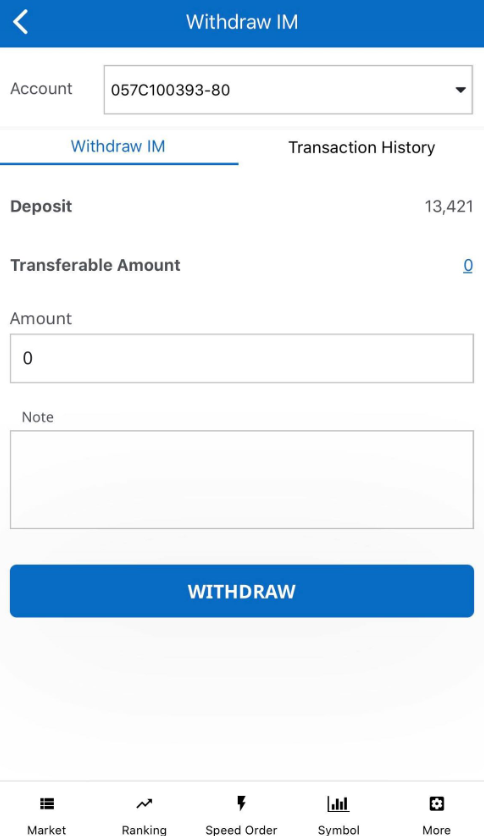 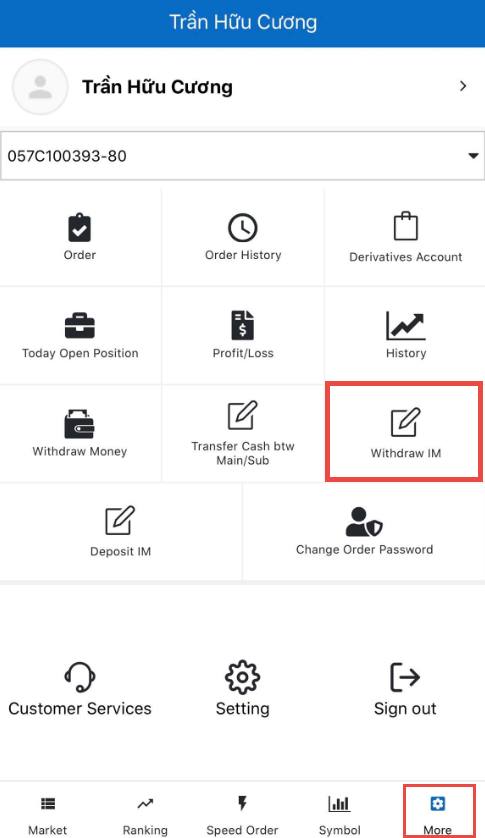 Steps to withdraw IM:Step 1: Choose the “Account” Step 2: Enter the Amount to withdraw or click on “Transferable Amount” and the system will automatically carry the balance to “Amount”Step 4: Enter “Note”, this part is optionalStep 5: Click on “Withdraw” to completeThe transaction being made will be displayed at “Transaction History”. Customers will be able to view the transaction status as well as view the transaction history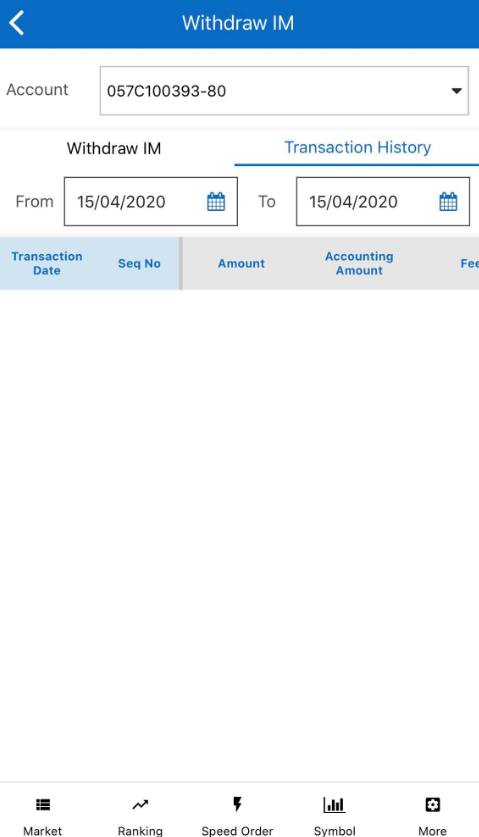 